Муниципальное казенное общеобразовательное учреждение  «Рахатинская средняя общеобразовательная школа имени Башира Лабазановича Сахратулаева»Публичный отчет директораМКОУ «Рахатинская СОШ»за 2020- 2021учебный годНе надо искать путь к победе – надо создать такие условия,чтобы все путивели к ней!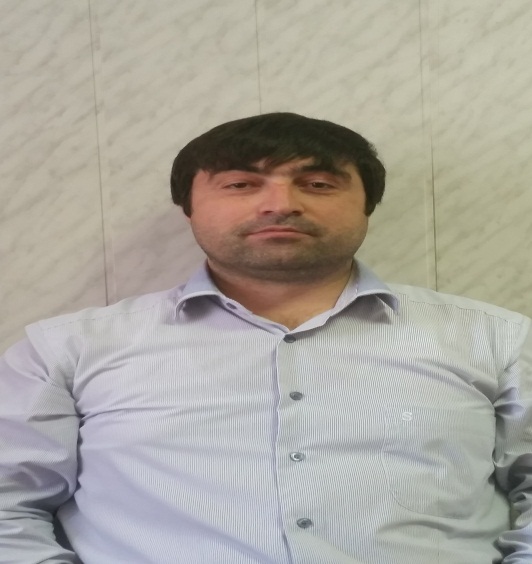 С уважением  и  благодарностью  к  тем, кто интересуется  нашей  работой,                                                                     директор МКОУ «Рахатинская СОШ» А.И.МагомедовРахата, 2021Оглавление1. Аналитическая часть2. ОБЩАЯ ХАРАКТЕРИСТИКАОБРАЗОВАТЕЛЬНОЙ ОРГАНИЗАЦИИ3. ПРИОРИТЕТЫ  РАЗВИТИЯ4. НОРМАТИВНЫЕ ДОКУМЕНТЫ5. Управление образовательным учреждением6. СТРУКТУРА УПРАВЛЕНИЯ7. АДМИНИСТРАЦИЯ ШКОЛЫ8. Организация и содержание образовательной деятельности9. МЕТОДИЧЕСКАЯ  РАБОТА10. Воспитательная работа11. ХАРАКТЕРИСТИКА КОНТИНГЕНТА ОБУЧАЮЩИХСЯ12. Качество подготовки выпускников и обучающихся13. Учебная деятельность14. Организация профориентационной работы15. Внеурочная деятельность16. Спортивно-оздоровительная работа17. Профилактика детского дорожного транспортного травматизма18. Профилактика по противодействию терроризма и экстремизма19. ПРОФИЛАКТИКА ПРАВОНАРУШЕНИЙ СРЕДИ НЕСОВЕРШЕННОЛЕТНИХ И ПРАВОВОЕ ВОСПИТАНИЕ УЧАЩИХСЯ20. ФОРМИРОВАНИЕ ПРЕДСТАВЛЕНИЙ ОБ ЭСТЕТИЧЕСКИХ ИДЕАЛАХ И ЦЕННОСТЯХ21. РАБОТА С РОДИТЕЛЯМИ22. ФОРМЫ И МЕТОДЫ РАБОТЫ С ДЕТЬМИ «ГРУППЫ РИСКА»23. Социально-психолого-педагогическая служба24. СЛУЖБЫ СОПРОВОЖДЕНИЯ ОБРАЗОВАТЕЛЬНОГОПРОЦЕССА25. ОБЕСПЕЧЕНИЕ ПИТАНИЕМ26. ВЫВОДЫ, РЕКОМЕНДАЦИИУВАЖАЕМЫЕ ОБУЧАЮЩИЕСЯ, ПЕДАГОГИ, РОДИТЕЛИ МКОУ «Рахатинская СОШ»!Мы рады, что вы открыли наш Публичный доклад по итогам 2020-2021 учебного года. Вместе с вами мы стремимся сделать нашу школу лучше, а учеников успешнее. Нам важно, чтобы вы были в   курсе всех наших школьных дел и событий. Надеюсь, что вы сможете получить представление о нашей школе и найдете для себя много полезной информации.Доклад, который называется «Успешная школа», подготовлен нашим творческим коллективом на принципах информационной открытости и прозрачности с целью информирования общественности об образовательной деятельности и основных результатах школы, а также проблемах её функционирования и развития. Публичный доклад содержит информацию об основных направлениях работы образовательного учреждения. Его содержание адресуется, прежде всего, родителям, чьи дети обучаются и воспитываются в нашей школе, ученикам и коллегам, кому интересен наш опыт.      В своей деятельности Муниципальное казенное общеобразовательное учреждение «Рахатинская Средняя общеобразовательная школа» руководствуется Конституцией Российской Федерации, Конституцией РД, Федеральным Законом «Об образовании в Российской Федерации» от 29 декабря 2012 г. № 273-ФЗ и Законом РД «Об образовании»  от 16.03.2016 г.,  нормативными актами Министерства образования и науки Российской Федерации и Министерства образования, науки и по делам молодежи РД, нормативными документами  Управления образования местной администрации Ботлихского муниципального района, Уставом школы.        Деятельность школы осуществляется исходя из принципа неукоснительного соблюдения законных прав всех субъектов учебно-воспитательной деятельности. Образовательное учреждение стремится к максимальному учету потребностей и склонностей обучающихся, интересов родителей в целях наиболее полного удовлетворения запросов указанных категорий потребителей образовательных услуг. В школе уделяется приоритетное внимание решению вопросов создания комфортных условий образовательной деятельности.       Основной целью работы школы является развитие творческой компетентности личности как средство формирования прочных знаний, повышения интереса к познанию, подготовки обучающихся к жизни в социуме.2020-2021 учебный год позади. Для нас каждый год особенный, это погружение в школьный мир, мир новых знаний и взросления. Мы постарались отразить в нашем публичном докладе все основные и важные события, которые происходили в течение учебного года. Наша школа работает над единой методической темой «Современные подходы к организации образовательного процесса в условиях перехода ФГОС второго поколения». Исходя из данной методической темы, педагогический коллектив школы решал следующие приоритетные задачи:организация работы по внедрению проектного метода обучения и воспитания школьников для развития их познавательных и творческих способностей;обогащение содержания работы через поиск новых форм взаимодействия с социумом (семьей, общественными организациями); развитие системы выявления и поддержки детей, мотивированных к обучению через использование разнообразных форм внеклассной работы по предметам, повышение эффективности подготовки к олимпиадам и конкурсам;Девиз нашей школы - «Учить учиться», и все наши усилия направлены на создание условий для качественного образования в нашем образовательном учреждении. Педагогический коллектив видит своего ученика как целостную личность с её духовностью, универсальностью, творческим началом. Это человек гуманистического взгляда на мир. В нём должны быть соединены интеллект, знания, умение логически мыслить со способностью понимать прекрасное.Наша школа – это современное образовательное учреждение, предоставляющее качественные образовательные услуги в соответствии с государственными стандартами общего среднего образования. В школе работает талантливый коллектив, способный решать образовательные и воспитательные задачи любой сложности. Мы делаем всё возможное, чтобы создать комфортные условия пребывания в школе, спокойную, доброжелательную атмосферу, позволяющую раскрыть и реализовать потенциал каждого ребёнкаОБЩАЯ ХАРАКТЕРИСТИКА ОБРАЗОВАТЕЛЬНОЙ ОРГАНИЗАЦИИПРИОРИТЕТЫ РАЗВИТИЯВ 2020-2021 учебном году была определена следующая цель образовательной политики учреждения в рамках реализации приоритетных направлений Указа Президента Российской Федерации В.В. Путина  от 21 июля 2020 года «О национальных целях развития на период до 2030 года». 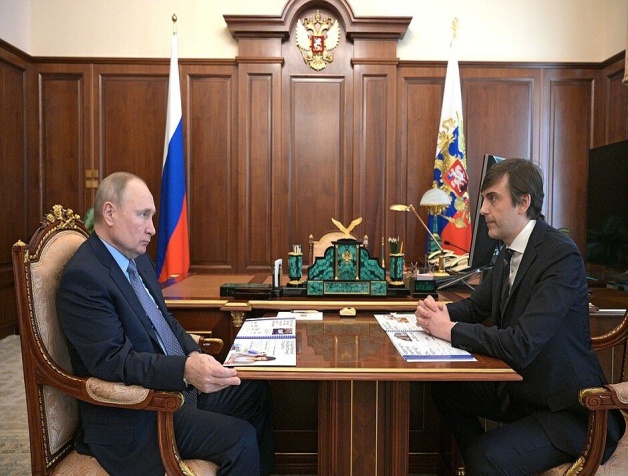 Цель:Создание необходимых условий для получения каждым обучающимся высокого качества конкурентоспособного образования, обеспечивающего его профессиональный и социальный успех в современном мире.Задачи:Создание оптимальных условий для достижения планируемых результатов образования на каждой ступени обучения;реализация системно-деятельностного подхода в организации образовательного процесса;переход на ФГОС НОО и ФГОС ООО, ФГОССОО;развитие потенциала педагогов, осваивающих новые образовательные технологии, способных к саморазвитию и самообразованию напротяжении всей профессиональной деятельности для создания ситуации профессионального успеха;создание условий для максимально эффективного, целостного развития личности ребенка; повышение мастерства и развитие творческих            способностей обучающихся;предоставление обучающимся возможности выбора дополнительных образовательных программ;формирование здоровьесберегающей и здоровьесозидающей образовательной среды;воспитание гражданственности, толерантности, уважения к правам человека.Миссия образовательной организации:	Построение открытого для 	сотрудничества образовательного пространства, обеспечивающего высокое качество вариативного образования, реагирующего на изменяющийся социальный запрос, способствующего становлению успешной, образованной, ответственной,нравственной личности, готовой принимать решения и обладающей активной гражданской позицией и обеспечивающего каждому школьнику качественное образование в соответствии с федеральными стандартами, развитие ценностных ориентаций, формирование ведущих компетенций, успешную социализацию.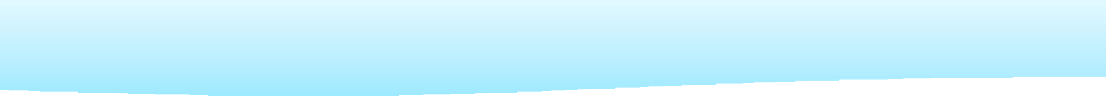 Учебный план МКОУ  «Рахатинская СОШ» на 2020/2021 учебный год сформирован в соответствии с нормативными документами, с учетом образовательной программы, обеспечивающей достижение обучающимися результатов освоения основных общеобразовательных программ, установленных федеральными государственными образовательными стандартами.  При составлении учебного плана общеобразовательное учреждение руководствовалось следующими нормативными документами:                                          Управление образовательным учреждением    Управление в МКОУ «Рахатинская СОШ» осуществляется на основе Федерального закона «Об образовании в Российской Федерации», Устава школы и  локальных  актов,  сотрудничества педагогического, ученического и родительского коллективов.  Цель управления школой заключается  в  формировании  современного образовательного пространства школьной организации, способствующего обеспечению равных  и  всесторонних  возможностей  для  полноценного  образования,  воспитания,  развития каждого участника образовательной деятельности.   Управляющая система школы представлена персональными (директор, заместители директора, учителя, классные  руководители)  и коллегиальными  органами  управления.      Управляющая система школы реализует в своей деятельности принципы научности, целенаправленности,  плановости,  систематичности,  перспективности,  единства требований, оптимальности и объективности.       Управление  школой   осуществляет  директор  школы,  в соответствии с действующим законодательством,  которому  подчиняется  трудовой коллектив в целом.       Административные обязанности распределены согласно Уставу, штатному расписанию, четко распределены функциональные обязанности согласно квалификационным характеристикам.Органы управления  образовательным учреждением:Общее собрание  трудового коллектива школыПедагогический совет Управляющий советУченическое самоуправлениеВсе перечисленные структуры совместными усилиями решают основные задачи образовательного учреждения и соответствуют Уставу  МКОУ «Рахатинская СОШ»       Организация управления образовательного учреждения соответствует уставным  требованиям. Собственные нормативные и организационно-распорядительные документации соответствуют действующему законодательству и Уставу. Ведущим  принципом  управления  является  согласование  интересов  субъектов образовательной деятельности: обучающихся, родителей, учителей на основе открытости    и  ответственности  всех  субъектов  образовательного процесса за образовательные результаты. СТРУКТУРА УПРАВЛЕНИЯСтруктура управления, созданная в МКОУ «Рахатинская СОШ», обеспечивает оптимальное сочетание государственных и общественных начал в управлении образовательным процессом направлена на реализацию следующих прав работников, обучающихся и их родителей (законных представителей) школы:участие в управлении школой;разрешение противоречий и конфликтов между участниками образовательного процесса на основе общепринятых принципов, правил и норм моралиудовлетворение потребностей и интересов всех участников образовательного процессаДля координации деятельности аппарата управления проводятся заседания Управляющего совета (два раза в год), педагогические советы (один раз в четверть), совещания при директоре (один раз в месяц), заседание Методсовета (один раз в четверть), заседания МО (один раз в четверть), отчеты учителей-предметников, классных руководителей, руководителей методических объединений, заместителей директора.АДМИНИСТРАЦИЯ ШКОЛЫДиректор школы – Магомедов Абдулмажид ИсрапиловичЗаместители директора по УВР:	Джаватханова А.К.	Алиева П.А.Заместители директора по АХЧ Джаватханов И.М.Заместитель директора по ВР Магомедова З.Г.ОРГАНИЗАЦИЯ И СОДЕРЖАНИЕ ОБРАЗОВАТЕЛЬНОЙ ДЕЯТЕЛЬНОСТИ   Образовательная программа и учебный план на каждый учебный год предусматривают выполнение государственной функции школы – обеспечение базового среднего общего образования и развитие ребёнка в процессе обучения.Учебный план муниципального казенного общеобразовательного учреждения «Рахатинская Средняя общеобразовательная школа», фиксирует общий объем нагрузки, максимальный объём аудиторной нагрузки обучающихся, состав и структуру предметных областей, распределяет учебное время, отводимое на их освоение по классам и учебным предметам.    Учебный план является основным организационным механизмом реализации образовательной программы.   Учебный план для 1-4 классов составлен на основе требований ФГОС НОО, 5-9 классов составлен на основе требовании ФГОС ООО. Учебный план основного общего образования обеспечивает введение в действие и реализацию требований ФГОС основного общего образования в 5-9 классах, определяет общий объем нагрузки и максимальный объем аудиторной нагрузки обучающихся, состав и структуру обязательных предметных областей по классам. Учебный план 10-11 классов составлены в соответствии с базисным учебным планом образовательных учреждении РД.В целях сохранения единого образовательного пространства и единых требований к уровню подготовки учащихся точно сохранено число часов, предусмотренных региональным учебным планом на каждую образовательную область. Региональный компонент представлен следующими предметами: родные (аварский) языки и литературы, история Дагестана, культура народов Дагестана, география Дагестана. Учебный план МКОУ «Рахатинская СОШ» предусматривает: 4-летний срок освоения образовательных программ начального общего образования для 1 – 4 классов; 5-летний срок освоения образовательных программ основного общего образования для 5 – 9 классов; 2-летний срок освоения образовательных программ среднего общего образования 10 – 11 классов.      В МКОУ «Рахатинская СОШ» разработаны Образовательные программы,  целью реализации которых является обеспечение выполнения требований стандартов образования.    В течение I полугодия 2020-2021 учебного года педагогический коллектив школы прилагал значительные усилия для того, чтобы обучающиеся успешно освоили государственный образовательный стандарт. Все программы утверждены Министерством образования РФ и в полной мере соответствуют достижению прочного усвоения базовых знаний в соответствии с имеющимися стандартами образования. Важный показатель результативности образования – это качество знаний. Качество образовательной деятельности – один из показателей работы всего педагогического коллектива по вопросу развития мотивационной сферы обучающихся, их возможностей, способностей. Применяя в своей работе разноуровневые и разнообразные формы обучения, инновационные образовательные технологии, учителя создали все необходимые условия для обучения детей с разными способностями, с разной степенью освоения учебного материала. Качество образовательной деятельности школы в течение года отслеживалась по результатам проводимых контрольных работ, итогам учебных четвертей и учебного года. Образовательная деятельность в   школы носила характер системности, открытости. Это позволяло учащимся и родителям постоянно получать информацию о результатах проводимых контрольных работ.2.1.Сведения о численности обучающихся за четыре года      Контингент обучающихся и его структура на конец I полугодия 2020-21 учебного года     Контингент обучающихся стабилен, движение учащихся происходит по объективным причинам. Задача,  поставленная  перед  коллективом  педагогов  по  увеличению  контингента учащихся в ОУ, решается. Общее количество детей увеличилось по сравнению с прошлым годом, стабильная динамика  роста,  третий  год  подряд  прирост числа обучающихся.  МЕТОДИЧЕСКАЯ РАБОТАИНФОРМАЦИЯ О КВАЛИФИКАЦИОННОЙ КАТЕГОРИИ ПЕДАГОГИЧЕСКИХ РАБОТНИКОВУчебно-воспитательный процесс в школе осуществляют 43 педагогических работников. Из них: 5 являются административными работниками (директор школы, заместители директора), 1 педагога-психолог, 1 старшая вожатая,  библиотекарь. Наличие у педагогических работников квалификационных категорий на май 2021года:КУРСОВАЯ ПОДГОТОВКАОдним из важнейших направлений работы администрации школы и МО является постоянное совершенствование педагогического мастерства учителей через самообразование педагогов, обмен опытом, курсовую систему повышения квалификации.В течение года:15 педагогов прошли курсы повышения квалификации по разным направлениям профессиональной деятельности5 педагогов проходят обучение в рамках реализации федерального проекта  «Учитель будущего» 3 педагог освоил дополнительную профессиональную программу «Подготовка общественных наблюдателей при проведении ГИА обучающихся, освоивших образовательные программы ООО и СОО.КОЛИЧЕСТВО  СОТРУДНИКОВ, УДОСТОЕННЫХ ГОСУДАРСТВЕННЫХ,ОТРАСЛЕВЫХ И РЕГИОНАЛЬНЫХ НАГРАД1. Почетный работник РФ –  12. Отличник образования РД – 23. Обладатель Почетной грамоты РД и РФ – 1КАДРОВОЕ ОБЕСПЕЧЕНИЕ ОБРАЗОВАТЕЛЬНОЙ ДЕЯТЕЛЬНОСТИ 4.1.       Характеристика педагогических  кадров4.2.       Характеристика административно-управленческого персонала      Педагогический коллектив эффективно работает по созданию условий для развития индивидуальной способности каждой личности, формированию информационно-коммуникативной и социальной компетентности учащихся, сохранению физического и психического здоровья, готовности школьников к продолжению образования после окончания школы, их конкурентоспособности на рынке труда. 4.3.Учебно-методическое обеспечение    По всем предметам учебного плана разработаны рабочие программы. Рабочие программы рассмотрены на заседаниях школьных методических объединений и утверждены директором школы. Структура рабочих программ соответствует требованиям федеральных государственных образовательных стандартов начального общего, основного общего, государственных образовательных стандартов основного общего, среднего общего образования.Преподавание всех учебных дисциплин обеспечено учебно-методическими комплексами.Общий фонд библиотеки составляет 6784 экз., включая школьных учебников.     4.4. Психолого-педагогические условия      В школе организовано психолого-педагогическое сопровождение реализации основной образовательной программы, которое обеспечивает: преемственность содержания и форм организации образовательной деятельности при получении начального, основного и среднего общего образования; учет специфики возрастного психофизического развития обучающихся. В том числе особенности перехода из младшего школьного возраста в подростковый; -формирование и развитие психолого-педагогической компетентности обучающихся, педагогических и административных работников, родительской общественности; -вариативность направлений психолого-педагогического сопровождения участников образовательных отношений; -вариативность форм психолого-педагогического сопровождения участников образовательных отношений (профилактика, диагностика, консультирование, коррекционная работа, развивающая работа, просвещение, экспертиза). 5. МАТЕРИАЛЬНО-ТЕХНИЧЕСКОЕ ОБЕСПЕЧЕНИЕ ОБРАЗОВАТЕЛЬНОЙ ДЕЯТЕЛЬНОСТИ5.1.Материально-технические условия    Материально-технические условия позволяют реализовывать основную образовательную программу начального общего образования, основного общего образования, среднего общего образования и обеспечивают: 1) возможность достижения обучающимися установленных ФГОС требований к результатам освоения основной образовательной программы начального общего образования и основного общего образования, а также ФГОС основного и среднего общего образования; 2) соблюдение: - санитарно-гигиенических норм образовательной деятельности (требования к водоснабжению, канализации, освещению, воздушно-тепловому режиму);-санитарно-бытовых условий (имеются:  санузлы,); 3) не имеет возможность для беспрепятственного доступа обучающихся с ограниченными возможностями здоровья к объектам инфраструктуры образовательного учреждения.       Материально-техническая база не соответствует действующим санитарным и противопожарным нормам, нормам охраны труда работников организаций, осуществляющих образовательную деятельность, нормам, предъявляемым к: территории организации; зданию школы.     Школа располагается в здании бурочной артели и в здании АСП Рахата. Территория школы огорожена по периметру. Материально-техническая база находится в удовлетворительном состоянии и включает в себя __13 учебных кабинетов, оснащенных учебной мебелью приспособленный спортивный зал, мастерская. Имеется столовая, в которой учащиеся начальных классов получают бесплатное питание.  Педагогами школы проведена большая работа по оборудованию учебных кабинетов новыми стендами, раздаточным и наглядным материалом. Библиотека пополнилась новыми учебниками. Проведен косметический ремонт классных кабинетов и коридоров.             Бюджетное финансирование не покрывает всех финансовых нужд школы, поэтому определяются приоритеты и задачи решаются постепенно. Основные расходы были направлены на заработную плату работников школы и начисления на нее, коммунальные   услуги, питание обучающихся. 5.2. Условия, обеспечивающие безопасность образовательной среды  Безопасность ОУ является приоритетной в деятельности администрации школы и педагогического коллектива. Объектом этой деятельности являются: охрана труда, правила техники безопасности, гражданская оборона, меры по предупреждению террористических актов и контроля соблюдения требований охраны труда. Безопасность ОУ включает все виды безопасности, в том числе: пожарную, электрическую, опасность, связанную с техническим состоянием среды обитания.   Реальные   условия   современной   жизни   подтверждают несомненную актуальность изучения и обеспечения безопасности. Комплексная безопасность школы достигается в процессе осуществления следующих основных мер и мероприятий:контроль и обеспечение состояния безопасности для своевременного обнаружения и предотвращения опасных проявлений и ситуаций;осуществление пожарного надзора, в школе установлена система автоматической пожарной сигнализации: прибор приемно-контрольный охранно-пожарный;организация пропускного режима, исключающего несанкционированное проникновение на объект граждан и техники;      Плановая работа по антитеррористической защищенности ведется на основе разработанного Паспорта безопасности. По результатам динамического наблюдения за здоровьем детей не прослеживается  заболеваемости учащихся КОВИД-19. Просветительская работа по формированию ценностного отношения к здоровью в школе ведется по разным направлениям. Это серии классных часов «Будем здоровы», «Уроки безопасности», «Простые правила гигиены» и другие. На стендах школы размещена информация о распространенных заболеваниях и способах противостояния им, размещаются рисунки, плакаты школьного конкурса «Мы за здоровый образ жизни!».	Ежегодно проводятся медицинские осмотры детей и работников школы, Дни здоровья, традиционные мероприятия, физкультминутки, спортивные соревнования, тематические классные часы и многое другое.  Доля сотрудников, прошедших обучение и проверку знаний по охране труда – 100%,  прошедших курсы по первой медицинской помощи-100% учителей.На конец 2 полугодия 2020- 2021 учебном году доля травматизма обучающихся  во время пребывания в школе составила  0% ,  случаев дорожно-транспортного травматизма  не было.МЕТОДИЧЕСКАЯ РАБОТА В ШКОЛЕ ВЕЛАСЬ ПО СЛЕДУЮЩИМ НАПРАВЛЕНИЯМ: 1.   Аналитическая деятельность:- анализ посещения открытых уроков;- изучение направлений деятельности педагогов;- анализ работы педагогов с целью оказания помощи2.   Информационная деятельность:- изучение новинок методической литературы в целях совершенствования педагогической деятельности,  в том числе в сети Интернет;- обобщение собственного педагогического опыта;- изучение и работа на образовательных платформах «Учи.ру»,                                                                                                                                                                                                                                                           3. Консультативная деятельность:- консультирование педагогов по вопросам тематического планирования;- консультирование педагогов по вопросам в сфере формирования УУД;- консультирование педагогов с целью ликвидации затруднений в педагогической деятельности.В течение года педагогам оказывалась методическая помощь и поддержка в  реализации поставленных задач.Методическая работа в 2020-2021 г.  организована в рамках методической темы школы, выбор которой был обусловлен актуальными для школы проблемами и образовательными запросами педагогов школы, выявленными в результате диагностики профессиональных затруднений: «Достижение предметных и метапредметных результатов» и осуществлялась согласно внутришкольному плану, утвержденному в начале года. Педагогический коллектив школы продолжает работать над методической темой «Повышение профессиональной компетентности педагогического коллектива как условие формирования качества образования в соответствии с ФГОС» в целях повышения эффективности образовательного процесса через применение современных подходов к организации образовательной деятельности, непрерывное совершенствование профессионального уровня и педагогического мастерства учителя для реализации ФГОС второго поколения и  в целях введения ФГОС второго поколенияС целью реализации ФГОС НОО и ООО разработан план основных мероприятий по реализации федерального государственного образовательного стандарта начального общего образования и основного общего образования, разработан план основных мероприятий по реализации федерального государственного образовательного стандарта основного общего образования, план методической работы по обеспечению сопровождения введения ФГОС ООО, план контроля за реализацией ФГОС ООО. В школе организована работа с педагогическим коллективом по изучению стандартов второго поколения основной школы. С целью отслеживания уровня сформированности предметных и метапредметных результатов у обучающихся  проводились итоговые проверочные работы. Обучающиеся выполняли проверочные работы по математике, русскому языку, а также комплексную работу, включающую задания по русскому языку, чтению, математике. Задачи комплексной работы – установить уровень овладения ключевыми умениями (сформированность навыков чтения, умение работать с текстом, понимать и выполнять инструкции), позволяющими успешно продвигаться в освоении учебного материала на следующем этапе обучения.Педагоги грамотно строят занятия, рационально распределяют время на этапы, соблюдают гигиенические требования. Происходит частая смена видов деятельности, проводят подвижные и ролевые игры,  используют наглядность. Прослеживается связь с предыдущими занятиями, дети демонстрируют определённые умения и навыки.  Обучающиеся с большим желанием посещают кружки и у них хорошие отзывы.Повышению педагогического мастерства  учителей способствует и правильно организованный внутришкольный контроль. Внутришкольный контроль был спланирован по принципу гласности и открытости. Вопрос систематического контроля учебно-воспитательного процесса явился одним из основных в управлении ходом этого процесса. Правильно выбранные  формы  помогали  получить полную и всестороннюю информацию о состоянии учебно-воспитательной работы в школе, каждую проверку администрация  школы проводила в определенной последовательности (подготовительный этап, сбор необходимой информации, ее анализ и обсуждение, проверка исполнения указаний). Важным моментом любой проверки было наличие планов заданий и ознакомление с ними контролирующих и контролируемых лиц. Правильно организованный внутришкольный контроль позволил нам выявить сильные и слабые звенья в работе того или иного учителя и с учетом этого планировать свою деятельность. При организации контроля осуществлялся индивидуальный подход к каждому педагогу.       Весь учебный год   заместителем директора по УВР осуществлялся контроль над объемом выполнения учебных программ по всем предметам учебного плана. С целью своевременного выполнения программ по предметам была организована замена отсутствующих  учителей, проводились дополнительные  занятия, кроме того, были использованы резервные часы. Из за введения самоизоляции, некоторые темы в рабочих программах  по предметам были объединены, с целью выполнения учебного плана в полном объеме. Благодаря проведенным мероприятиям, программы по всем  предметам во всех  классах в 2020-2021 учебном году выполнены в полном объеме.В течение учебного года  с педагогами,  классными руководителями проводились совещания при директоре, на которых осуществлялись анализ успеваемости обучающихся, анализ качества обучения по итогам контроля, анализ выполнения программ, посещаемости обучающихся учебных занятий, анализ выполнения плана по организованному завершению учебного года, подготовки к государственной (итоговой) аттестации обучающихся 9, 11 классов. Проведение совещаний позволило своевременно выявлять возникающие проблемы и осуществлять их коррекцию.Исходя из вышеизложенного основными задачами методической работы на новый учебный год являются:в процессе преподавания шире использовать возможности интерактивных, коллективных, творческих, технических способов обучения;организовать целенаправленную работу с учащимися над развитием творческих способностей не только во внеурочное время, но и в учебное;отслеживать работу по накоплению и обобщению педагогического опыта;в работе МО по повышению профессионального мастерства обратить внимание на следующие умения: технология подготовки урока и его самоанализ, самоконтроль своей деятельности, применение новых технологий и их элементов. Расширить сеть учителей, применяющих элементы тестовой технологии;организовать рейтинговый опрос учащихся об уровне проведения различных мероприятий во время предметных недель;продолжить работу по новым технологиям в обучении: проектная деятельность, использование информационно-компьютерных технологий в обучении и подготовке проектов.Все   методические   объединения   работали   удовлетворительно,  каждым   из   них проведено   3-5   заседаний,  на   которых   рассматривались   как        теоретические вопросы, так   и   практические, связанные   с   темой   школы, с   практикой   обучения и  воспитания  школьников. Традиционными видами работы МО являются предметные недели, интеллектуальные игры, для развития интересов и раскрытия творческого потенциала учащихся. (план предметных недель прилагается)В предметных неделях приняли участие все желающие 1-11 классов. Предметные недели по своему характеру являются массовыми, так как предусматривают участие в них широкого контингента учеников, а по своей структуре являются комплексными, так как включают комплекс разных по смыслу и форме мероприятий, которые направлены на реализацию задач комплексного подхода к воспитанию учеников. Выводы:  Методическая тема школа и вытекающие из нее темы МО соответствуют основным задачам, стоящим перед школой; тематика заседаний отражает основные проблемы, стоящие перед педагогами школы; заседания тщательно подготовлены и продуманы;  выступления и выводы основывались на  анализе, практических результатах, позволяющих сделать методические обобщения. На заседаниях МО рассматривались  вопросы, связанные с  изучением  и применением новых технологий, большое внимание уделялось вопросам сохранения здоровья учащихся. Проводился анализ контрольных работ, намечались ориентиры  по устранению выявленных пробелов в знаниях учащихся. В рамках работы МО проводились открытые уроки, внеклассные мероприятия по предметам.  Успешно проводился стартовый, рубежный и итоговый контроль по русскому языку и математике.   Обозначились проблемы: неумение некоторыми учителями-предметниками делать глубокий самоанализ урока,   анализ своей педагогической деятельности за год; предметные недели были проведены не всеми УВЦ.Учителя-предметники начали широко использовать компьютерные технологии. Новым направлением методической деятельности педагогов можно считать создание компьютерных презентаций, способствующих улучшению  восприятию материала, расширению кругозора учащихся, развитию их интеллекта. При этом мало уделяется внимания развитию умения  самостоятельно разобраться в материале, который в классе  не объяснялся учителем, осуществлять самоконтроль и самоанализ учебной деятельности, объяснять пройденный материал и оказать помощь товарищам в его усвоении. В основном уровень самостоятельности носит репродуктивный и совсем незначительная доля работ – частично поисковый.    Также в течение учебного года проводится методическая работа по повышению профессионального мастерства педагоговОткрытые уроки.            Аттестационные мероприятия.       Организация и контроль курсовой системы обучения.       Предметные недели.       День открытых дверей.    Педагогический мониторинг.       Семинары.       Круглые столы.         Дискуссии.      Мастер-классы.      Методическое консультирование.   За истекший год в каждом методическом объединении (далее МО) учителей – предметников было проведено по 5-6 заседаний, также заседаний и межзаседаний МС. За год курсы повышения квалификации прошли:Магомедов А.И. ( ф-ра )Магомеднабиева Т И. ( русский язык) В течение 2020-2021 уч. года были проведены предметные недели учителей гуманитарного цикла, естественного цикла, МИФ, учителей начальной школы, но предметные недели по географии, ОБЖ и физической культуре не были проведены из за введения самоизоляции с апреля месяца.В первом полугодии были проведены следующие недели :С 9 по 16 октябрь была неделя русского языка и литературы ( прилагается план недели, отчет и анализы открытых уроков )С 13 по 20  ноябрь 2209 г. проводилась неделя МИФ, в ходе которой проводились различные виды уроков ( открытые уроки, урок в игровой форме, викторины …..), ответственным за проведение недели которой была Магомедова З.Г. ( прилагается план и отчет ).С 4 по 11 декабря 2020г. прошла неделя английского языка во главе с Магомедовым Ш.А. Во втором полугодии были проведены недели естественного цикла:С 14 по 22 январь 2021г. была неделя истории и обществознания, посвященную 75-й годовщине ВОВ. В 5 кл был открытый урок Закарикаева З.А. по теме « Олимпийские игры в Древности», в 9 кл Джамалудинова Х.Д. провела урок по теме « Блокада Ст.»Магомедова Р.О. в 11 кл провела урок викторину. В конце недели состоялся КВН , в которой принимали ученики 10-11 кл. ( прилагается материал ).С  5-12 февраль 2021 г. шла неделя биологии и химии. Ответственным за проведение была Зайнутдинова П.У. Была объявлена выставка скворечников, кормушек, проводились различные викторины на уроках. По биологии был открытый урок в 8 кл « Гигиена человека », по химии урок был проведен в 8 кл на тему « Оксиды ».В апреле должны были состояться недели географии, ОБЖ и физ.культуры, которых отменили в связи с пандемией. Подводя итоги предметных недель, можно отметить и положительные, и отрицательные моменты. К положительным можно отнести высокую активность учащихся, которые показали свой неподдельный интерес к изучаемым предметам. Почти все мероприятия проводились с использованием мультимедийных установок, что позволило украсить мероприятия и уроки иллюстрациями, схемами, таблицам.  Проведение предметных недель способствовало более полному использованию воспитательных возможностей, это позволило охватить широкий круг вопросов   в течение небольшого промежутка времени. Проведенная работа позволила детям проявить свои творческие способности, активность, интеллектуальные возможности, способствовало выработке самодисциплины и самоорганизации.  Однако в результате проведения предметных недель были выявлены некоторые методические проблемы, требующие скорейшего решения: соразмерное использование урочного времени для решения поставленных целей.  По итогам проведения предметных недель и анализа предметных недель были составлены некоторые рекомендации, которые должны поднять методическую работу в данном учебном заведении на более высокий уровень:отметить в работе учителей школы высокую активность, умение использовать современные технологии ведения уроков и внеклассных мероприятий;больше внимания уделить взаимопосещаемости уроков и внеурочных мероприятий;рекомендовать учителям использовать различные формы и методы для обобщения и распространения положительного педагогического опыта творчески работающих учителей.больше внимания уделить взаимопосещаемости уроков и внеурочных мероприятий;рекомендовать учителям использовать различные формы и методы для обобщения и распространения положительного педагогического опыта творчески работающих учителей.Проведена работа с молодым педгогом Закарикаевым З.А., учителем- наставником  Магомедовой Р.О., в целях развития профессиональных умений и навыков молодого специалиста, оказания методической помощи молодому специалисту в повышении общедидактического и методического уровня организации учебно – воспитательной деятельности, создания условий для формирования индивидуального стиля творческой деятельности молодого педагога, развития потребности и мотивации в непрерывном самообразовании.Работа с молодыми специалистами строилась согласно «Плану работы учителя – наставника с молодым специалистом» и велась по следующим направлениям деятельности:- ведение школьной документации;-организация учебно-воспитательного процесса;-методическое сопровождение молодого учителя;- работа по самообразованию;- психологические основы адаптации молодого специалиста.В течение учебного года молодому специалисту Закарикаеву З.А.. оказывалась помощь администрацией школы и педагогом- наставником в вопросах совершенствования теоретических и практических знаний, повышения профессионального мастерства.С целью оказания помощи проводились консультации и беседы по следующим вопросам: ведение школьной документации (работа с классными журналами, составление календарно-тематического планирования и поурочных планов в свете введения ФГОС НОО и ООО), самоанализ урока, методические требования к современному уроку, целеполагание на уроке и др.; посещались уроки у молодого специалиста :В ходе посещения уроков и часов общения выявлена проблема в работе с детьми с низкой учебной мотивацией, в частности проблема состоит в соблюдении ими дисциплины. Не всегда умеет молодой специалист осуществить индивидуальный подход в работе с учетом возрастных особенностей учащихся и рационально использовать время на уроке, осуществляя смену видов деятельности.Совместно с молодым специалистом проводился анализ проведенного им урока, давались методические рекомендации по правильности составления поурочного плана и умения достичь цели, поставленной на урок .Была оказана помощь в корректировке календарно-тематического планирования, совместно составлен лист корректировки по преподаваемому предмету.Было организовано взаимопосещение уроков.Учителя Хизбулаева И.Р и Омарова Ч М. принимали участие в конкурсе «Учитель года 2021» на муниципальном и на зональном уровнях. Общие выводы, рекомендации и задачи на следующий учебный год.Общие выводы:В основном поставленные задачи на 2020- 2021 учебный год выполнены.Очевидна положительная динамика роста методического и профессионального мастерства учителей, о чем свидетельствуют следующие факты:--возросла активность учителей в желании поделиться педагогическими и методическими находками-- каждый учитель прорабатывает для себя методику применения в практике преподавания новых педагогических технологий-- учителя совершенствуют навык самоанализа урока--методическая тема школы и вытекающие из нее темы М/О соответствуют основным задачам, стоящим перед школой. Все учителя школы объединены в предметные МО, то есть, вовлечены в методическую систему школы. Тематика заседаний МО и педагогических советов отражает основные проблемные вопросы, которые стремится решать педагогический коллектив школы. Повысился профессиональный уровень учительского коллектива-- выросла активность учителей, их стремление к творчеству, увеличилось число учителей, работающих в Интернете (создание своих собственных сайтов и страниц, публикация собственных материалов). В ходе предметных недель учителя проявили хорошие организаторские способности, разнообразные формы их проведения вызвали повышенный интерес у учащихся. Увеличилось число учащихся, которые участвовали в мероприятиях школы, требующих определенного интеллектуального уровня;
-Учителя школы активно принимали участие в методической работе школы, района  и учебно-воспитательном процессе в целом.Вместе с тем, отмечены недостатки в методической работе- На уроках не все учителя создают такие учебные ситуации и используют такие формы и методы (задания для самостоятельной познавательной деятельности творческого характера, заданий, связанных с жизнью, подбор наглядных пособий и др.), которые обеспечили бы эффективную познавательную деятельность всех учащихся в меру их способностей и подготовленности.- Недостаток связан с необходимостью комплексного применения различных средств обучения, в том числе и технических, направленных на повышение темпа урока и экономию времени для освоения нового учебного материала и способов его изучения, а также применение приобретенных знаний, умений и навыков.Все еще малоэффективной остается работа педагогического коллектива по формированию мотивов учения, возбуждения познавательного интереса учащихся по теме, повышения их эмоционального настроения и обеспечения единства обучения, воспитания и развития.- Слабо налажена система взаимопосещений внутри МО.- Недостаточно высок уровень самоанализа у учителей и самоконтроля у учащихся
Рекомендуется: 
- в течение всего учебного года уделять больше внимания детям, мотивированным на учебу, вести систематическую подготовку учащихся к интеллектуальным марафонам и предметным олимпиадам;
- вести активную работу по взаимопосещению уроков учителями школы как внутри МО так и между предметными МО школы; 
- продолжать работу с педагогами, выходящими на аттестацию, оказывать им методическую помощь в подготовке к урокам, в планировании учебного материала;
-продолжать накопление, обновление, систематизацию дидактического материала;
- продолжить внедрение ФГОС ООО на уроках- каждый учитель прорабатывает для себя методику применения в практике преподавания новых педагогических технологий;-учителя совершенствуют навык самоанализа урока;методическая тема школы и вытекающие из нее темы МО соответствуют основным задачам, стоящим перед школой. -Все учителя школы объединены в предметные МО, то есть, вовлечены в методическую систему школы. Тематика заседаний МО и педагогических советов отражает основные проблемные вопросы, которые стремится решать педагогический коллектив школы.- Повысился профессиональный уровень учительского коллектива;-выросла активность учителей, их стремление к творчеству, увеличилось число учителей, работающих в Интернете (создание своих собственных сайтов и страниц, публикация собственных материалов). В ходе предметных недель учителя проявили хорошие организаторские способности, разнообразные формы их проведения вызвали повышенный интерес у учащихся. Увеличилось число учащихся, которые участвовали в мероприятиях школы, требующих определенного интеллектуального уровня;активизировалась работа по обобщению педагогического опыта (создание портфолио учителя).-Вместе с тем отмечены недостатки в методической работе:На уроках не все учителя создают такие учебные ситуации и используют такие формы и методы (задания для самостоятельной познавательной деятельности творческого характера, заданий, связанных с жизнью, подбор наглядных пособий и др.), которые обеспечили бы эффективную познавательную деятельность всех учащихся в меру их способностей и подготовленности.-Недостаток связан с необходимостью комплексного применения различных средств обучения, в том числе и технических, направленных на повышение темпа урока и экономию времени для освоения нового учебного материала и способов его изучения, а также применение приобретенных знаний, умений и навыков.-Все еще малоэффективной остается работа педагогического коллектива по формированию мотивов учения, возбуждения познавательного интереса учащихся по теме, повышения их эмоционального настроения и обеспечения единства обучения, воспитания и развития.-Недостаточно высок уровень самоанализа у учителей и самоконтроля у учащихся.-Слабо налажена система взаимопосещений внутри МО.-Исходя из вышеизложенного основными задачами и рекомендациями на новый учебный год являются:в процессе преподавания шире использовать возможности интерактивных, коллективных, творческих, технических способов обучения;организовать целенаправленную работу с учащимися над развитием творческих способностей не только во внеурочное время, но и в учебное;отслеживать работу по накоплению и обобщению педагогического опыта;в работе МО по повышению профессионального мастерства обратить внимание на следующие умения: технология подготовки урока и его самоанализ, самоконтроль своей деятельности, применение новых технологий и их элементов. Расширить сеть учителей, применяющих элементы тестовой технологии;спланировать цикл открытых уроков по МО с учетом реальных возможностей по особо западающим вопросам и более тщательно продумать организацию взаимопосещения уроков;организовать рейтинговый опрос учащихся об уровне проведения различных мероприятий во время предметных недель;продолжить работу по новым технологиям в обучении: проектная деятельность, использование информационно-компьютерных технологий в обучении и подготовке проектов.А) На первом  заседании МС были определены:- основные цели и задачи деятельности МС и МО на 2021-2022 учебный год-функциональные обязанности членов МС, рассмотрение планов работы ШМО-обеспеченность учащихся  учебниками-прикрепление молодых специалистов к опытным наставникам-утверждение планов самообразования-утверждение  плана предметных недель-результаты ЕГЭ и ГИА 2020-2021.  Слушали зам. директора по УВР Магомедова А.И. Он представил   анализ методической работы школы и наметил пути решения выявленных проблем . Также выступили и некоторые руководители МО.Решили:1. Признать работу методического совета за 2020-2021 учебный год удовлетворительной.2. Утвердить план работы методического совета школы на 2021 – 2022 учебный год.3. Утвердить планы работ ШМО на 2021 – 2022 учебный год.4. Утвердить темы по самообразованию педагогов школы.    На втором заседание МС школы  обсуждалось:- результатах учащихся 1 четверти. Итоги мониторинга учебного процесса за первую четверть.  Диагностика уровня обученности. Итоги стартовых контрольных работ в 5-х классах. Анализ пройденной предметной недели.-Об организации взаимопосещения уроков учителями-Методические требования к современному уроку-Влияние преемственности на успешное протекание адаптационного периода при поступлении в школу и при переходе на основную ступень обучения.-О проведении предметных недель.-Согласование графика итоговых контрольных работ по предметам за I полугодие.Направления деятельности психологической службы:На третьем заседании МС  обсуждалось:-итоги и анализ недели истории и обществознания.-о результатах учащихся в 1 полугодии, о результатах итоговых контрольных работ в 1 полугодии-о формах и методах работы с не успевающими учащимися.-о состоянии подготовки к ЕГЭ и ГИА.-о выполнении рекомендаций учителями-предметниками-об организации внутренне мотивированной учебной деятельности учителем «профессионалом».-отчет руководителей МО учителей о проведенных школьных и муниципальных олимпиадах.-формы и методы индивидуальной работы с учащимися на уроке и во внеурочное время. На четвертом заседании МС обсуждалось:- «Здоровьесберегающие технологии». Выступили Джаватханова А  и замдиректора по ВР Магомедова З.Г.). -Отчет ШМО о проделанной работе. Об итогах предметных недель.-Подготовка и проведение методического семинара «Здоровьесберегающие технологии в условиях инновационной деятельности».-О результатах 3 четверти.-Введение школьной документации-одна из важных составляющих  работы учителя.Было отмечено, что все классные руководители и учителя-предметники выполнили и учли все рекомендации и замечания администрации школы.Пятое заседание МС посвящено:- анализу методической работы 2020-2021 учебного года. -результатам года.в) Анализ учителей МО начальных классов за 2020-2021 учебный год.Тема МО: «Повышение качества образования , использование технологий личностно- ориентированного обучения»Цель: обеспечить освоение и использование наиболее эффективных приемов , методов обучения и воспитания младших школьников на основе личностно- ориентированного обучения через освоение и внедрение современных педагогических технологий ,учитывающих индивидуальный и дифференцированный подходы в обучении младших школьников.Задачи: 1.Оказание помощи педагогам в совершенствовании обучения и воспитания младших школьников, в усвоении перехода на ФГОС через освоение и использование в образовательном процессе современных методик; форм, методов, видов, средств и новых технологий.2.Обеспечивать освоение и творческое использование современных технологий.Для решения поставленных задач были проведены заседания МО, на которых рассмотрены рабочие программы учителей начальных классов и графики прохождения учебного материала. С изменениями и корректировками программы были утверждены на МО.Проведена проверка наличия учебно-методического обеспечения по предметам в каждом классе. УМК обеспечены все. На сегодняшний день в методкабинете имеется   интерактивное  оборудование, новые демонстрационные материалы, подключен  к сети интернет.Для реализации ФГОС   все классы  начальной ступени перейдут на обучение по УМК «Школа России»Анализ итогов работы школы позволяют сделать вывод о том, что уровень успеваемости и уровень образованности учащихся  соответствует  оптимальному уровню.  Намеченный план реализован полностью.1.В целях предупреждения неуспеваемости  необходимо всем учителям - предметникам, имеющим неуспевающих по предмету, продумать и проводить в системе индивидуальную работу с данной группой учащихся, определить причины неуспеваемости  учащихся и выработать алгоритмы работы с отстающими учащимися, что зафиксировать в протоколах ШМО (ответственный руководит.МО).2. Всем учителям-предметникам и классным руководителям, обратить особое внимание на учащихся, имеющих по итогам четверти одну «четвёрку», одну «тройку», принять меры для ликвидации подобной ситуации. При планировании уроков продумывать систему индивидуальной работы с учащимися, своевременно выявлять образовавшиеся пробелы в знаниях, умениях и организовывать своевременную ликвидацию пробелов, стремиться к созданию на уроках ситуации успеха.   По результатам учебного года считаю необходимым вести  тесное сотрудничество кл. руководитей с учителями предметниками, посещать уроки в своем и   параллельных классов ,   в целях повышения успеваемости и качества ЗУН во всех классах.Учителям предметникам эффективнее использовать дополнительные занятия для ликвидации пробелов знаний учащихся, на уроках применять карточки с индивидуальными заданиями для коррекции знаний учащихся.Учителям 4 классов подготовить учащихся к успешной сдаче ВПР.Подготовиться во время осенних каникул к предметным неделям   и школьному этапу олимпиады среди 2-3 классов Классным руководителям необходимо провести родительские собрания по итогам четверти.Заинтересовать и привлекать родителей и учащихся классными руководителями.г) Анализ работы МО классных руководителей за 2020-2021 учебный годМетодическая работа – это составная часть профессионально-педагогической деятельности, в рамках которой создаются теоретические продукты, обеспечивающие педагогические или управленческие действия. Цель методической работы – это оказание действенной помощи учителям и классным руководителям в улучшении организации обучения и воспитания школьников, обобщении и внедрении передового педагогического опыта, повышении теоретического уровня и педагогической квалификации преподавателей и руководства школы.Задачи методического объединения классных руководителей:1. Создавать воспитательную среду в школе, обеспечивающую  условия для самоутверждения, самостоятельности, инициативы учащихся.2. Создать условия для перехода на ФГОС3.Совершенствовать и применять современные воспитательные технологии, в т.ч. технологию проектной деятельности в воспитательной работе, а также активные формы и методы воспитания.4. Воспитывать культуру поведения, ответственность и активность обучающихся.5. Продолжать повышать теоретический и практический уровень 6. Знакомиться с новыми формами по работе с родителями.7. Изучать и обобщать опыт работы классных руководителей.8. Повышать педагогическое мастерство классного руководителя, принимая участие в конкурсах.1. Количество классных руководителей: 172.Классные руководители работали по следующим направлениям:-осуществление всеобуча;-организация классного коллектива;-организация общественно-полезного труда и внешкольные мероприятия;-нравственно -  патриотическое воспитание;- здоровый образ жизни-работа с родителями.Методическая работа проходила в форме заседаний методического объединения, состоящих из 2-ух частей – теоретической и практической. В период 2020-2021 уч. года прошли следующие заседания МО классных руководителей:Октябрь1.Воспитание  патриотизма, любви  к Отечеству и  родному  краю.2.Утверждение открытых мероприятий на 2020-2021 уч.г.                                Февраль1. Педагогика  поддержки  ребенка : взаимодействие  школы, семьи  и  социума  по  воспитанию и формированию  устойчивости  личности  в  окружающем  мире.2. Обсуждение открытых внеклассных мероприятий.Март1. Воспитание  толерантности.2. Обсуждение открытых внеклассных мероприятий.МайИнформационно – аналитическое  заседание. Подведение итогов работы  за  уч.год . Анализ  деятельности  классных  руководителей за уч.год.На заседаниях МО рассматривались и обсуждались различные вопросы, связанные с работой классных руководителей. В течение прошлого года доклады готовили: Омарова Ч М, Алиева ПА, Джаватханова ПР, Рашидханов Д.М. и Алиева Х.А.Формой методической работы  являются открытые уроки и внеклассные мероприятия. Педагоги показывают своё мастерство и профессионализм, применяя различные формы и методы ведения урока; уроки-зачёты, уроки-лекции, смотры знаний, конференции, открытые классные часы, викторины и др. В связи с чем многие учителя и учащиеся под руководством учителей завоевали призовые места и награды за участие в различных конкурсах на школьном, муниципальном и республиканском этапах конкурсов и олимпиад. Наряду с этими успехами учащиеся школы под руководством учителя физкультуры Нурмагомедовым АМ за 2020-2021 у/г завоевали многочисленные призы и награды за спортивные достижения, в основном  по волейболу.        В течение года школу регулярно посещали участковый села, инспектор по делам несовершеннолетних, работники ФАП села, представители духовного управления и просвещения с лекториями и разъяснительными беседами для старшеклассников: «Осторожно, СПИД», «Твои права и обязанности», «Наркотики - путь в никуда», «Толерантность спасёт мир» и т.д.;Кроме этого руководителем МО с классными руководителями были проведены:-Консультации для классных руководителей; -Проверка документации классных руководителей;-Помощь в организации работы с родителями;-Ученическое самоуправление в классе;В течение года:1. Создание банка интересных педагогических идей (мероприятий).2. Обзор методической литературы по проблемам организации воспитательной деятельности3. Проведение классными руководителями открытых мероприятий.Каждый классный руководитель проводит: Ежедневно:1. Работа  с опаздывающими учащимися  и  выяснение  причин  отсутствия  учащихся.2. Организация  питания  учащихся.3. Организация  дежурства  по  классу.4. Индивидуальная  работа  с  учащимися.Еженедельно:1. Проверка  дневников  учащихся2. Проведение  мероприятий  в  классе (по плану).3. Работа  с родителями (по  ситуации).4. Работа  с учителями-предметниками  (по  ситуации).Каждый  месяц:1.Посещение  уроков  в  своем  классе.2. Встреча  с родительским  активом.Один  раз  в  четверть:1.Оформление  классного  журнала  по  итогам  четверти.2. МО  классных  руководителей.3. Проведение  родительского  собрания.4. Анализ  выполнения  плана  работы  за  четверть, коррекция  плана  воспитательной  работы  на  новую  четверть.Один  раз  в  год:1. Проведение  открытого  мероприятия;2. Оформление  личных  дел  учащихся;3. Анализ  и  составление  плана  работы  класса;4. Статистические  данные  класса (1  сентября);     В школе необходимо методический уголок, в котором можно хранить личные папки учителей, методическая литература, но, к сожалению, нет для этого удобства, поэтому вся методдокументация у каждого кл/рука хранится у себя дома. В целях совершенствования учебно-воспитательного процесса было организовано взаимопосещение уроков, мероприятий; проводились предметные олимпиады. У каждого классного руководителя свой методический день. Он предназначен для углубления знаний по предмету и повышения своего профессионального уровня.За прошедший учебный год наиболее важными достижениями коллектива школы являются следующие:
• более эффективным стало педагогическое влияние на процесс развития личности ребенка, формирование его нравственного, познавательного, коммуникативного, эстетического, трудового, физического потенциала;
• происходит интеграция учебного и воспитательного процессов в разрешении целей и задач воспитания;
• у педагогов и школьников преобладает позитивное настроение;
• воспитателями осознана полезность работы по формированию самостоятельности и сплоченности детского коллектива, необходимость исследовательской деятельности по изучению УВ личности, УВ детского коллектива, необходимость совершенствования форм и методов воспитания через повышение мастерства классного руководителя, взаимодействие с офицерами воспитателями;
• бережно сохраняются и преумножаются традиции школы;
В течение года проводился контроль за воспитательным процессом:
• проверка воспитательных планов классных руководителей ;
• посещение открытых воспитательных мероприятий;
• посещение занятий кружков с целью выявления воспитательного потенциала; проверка дневников поведения класса, журналов инструктажей и дневников учащихся школы
        Основной целью работы этого МО является повышение уровня воспитанности школьников, усвоение учащимися знаний на творческом уровне, их использование в нестандартных условиях, выполнение программ, предложенных отделом образования района. Для реализации данных целей члены МО принимают активное участие во всех школьных мероприятиях: показывают открытые внеклассные часы, изучают методическую литературу по методической  проблеме школы, готовят доклады по актуальным проблемам, выступают на педсоветах, педчтениях, работают над пополнением творческих лабораторий, ведут поиск оптимальных средств для реализации целей воспитания школьников, делятся опытом и т.д. Классные руководители большое внимание в этом учебном году уделяли нравственному и патриотическому воспитанию и совместной работе с семьями обучающихся. Чаще стали использовать информационные технологии в своей работе. Однако необходимо разрабатывать новые современные формы воспитательной работы, организовать взаимопосещение внеклассных мероприятий.        Анализ итогов методической работы показывает, что поставленные задачи в основном выполнены. В работе над единой методической проблемой школы использовались такие формы работы, как заседания МО, деловые игры, круглый стол, обсуждение посещенных урочных и внеурочных занятий, практикумы по использованию новых приемов и методов работы, организация книжных выставок по теме самообразования.            Анализируя работу МО классных руководителей, отмечая как, положительные таки отрицательные результаты, пришли к выводу, что в 2020-2021 учебном году следует обратить внимание на следующие аспекты деятельности: 1. Разнообразить формы проведения МО (наиболее оптимальные «философский стол», деловые игры, педагогические консилиумы, школы начинающего классного руководителя), которые помогут посредством включения участников в дискуссию,обеспечить анализ проблем педагогического коллектива, поиск и нахождение решения. 2. Привлекать родителей к участию в общешкольных и классных мероприятиях, к работе по профилактике правонарушений несовершеннолетних и работе с родителями, не исполняющими в надлежащем порядке родительские обязанности. Таким образом, задачами на 2021-2022 учебный год являются: 1. Координация деятельности классных руководителей в организации воспитательной работы в классных коллективах и воспитательной деятельности школы. 2. Повышение теоретического, научно-методического уровня подготовки классных руководителей. 3. Овладение классными руководителями современных воспитательных технологий и знаниями современных форм и методов воспитательной работы. В течение года члены МО работали над пополнением «Копилки методических дел», каждый классный руководитель подготовил по одной методическойразработке воспитательных дел. Работу школьного МО классных руководителей за прошлый год можно признать удовлетворительной.Проблемные вопросы на следующий учебный год- Зачастую о вопросах воспитания начинают задумываться только тогда, когда случается какое-то происшествие. Многие видят воспитательный процесс только как средство повышения успеваемости, метод борьбы с правонарушениями.- Отсутствие единого педагогического коллектива. Педагоги до сих пор не осознали, что невозможно воплощать даже самые гениальные воспитательные идеи, не будучи единым, сплоченным коллективом единомышленников. До тех пор пока учитель отвечает только за «свой» класс, у процесса воспитания нет будущего.- Отсутствие индивидуального подхода к ребенку. У многих педагогов индивидуальный подход ассоциируется с возней с капризными детьми и их родителями, забывая о том, что необходимо учитывать личные особенности ребенка для создания ситуации успеха при включении его в коллектив.- Отсутствие хорошей дисциплины. К ребенку необходимо предъявлять дисциплинарные требования с начальных ступеней образования. Детям необходимо четко сформулировать, что такое хорошо и что такое плохо. Ребенка необходимо учить нормам поведения в обществе, так же как и умению читать и считать! Только в этом случае ребенок может стать достойным членом этого общества, и независимо от того, где он будет находиться, он будет соблюдать те правила и нормы поведения, к которым был с детства приучен. Все это приведет к силе характера, воспитанию гражданской ответственности, самоконтролю.- Отсутствие единого коллектива учащихся школы. Ученики мало общаются между собой. Вся школа разбита на множество маленьких коллективов, не общающихся между собой. Необходимо создавать школьное самоуправление, развивать идею совместных школьных мероприятий, в которых будут задействованы учащиеся разных возрастных категорий, проводить общешкольные собрания, на которых бы совместно решались вопросы, касаемые жизни школы, вводить шефство. Т.е., фактически, необходимо создавать школьную семью Проблема воспитания и организации воспитательного процесса имеет важное значение в современном обществе, и есть все основания считать, что в ближайшие годы оно станет ключевым в нашей педагогике. При этом важно помнить, что воспитательная система — не самоцель. Она служит оптимизации процессов личностного развития. Поэтому главным критерием ее эффективности будет результат — развитие и самовыражение личности воспитанника и педагога.Цели и задачи на 2021 – 2022 учебный годЗадачи воспитательной работы учебный год:1. Реализация основных приоритетных направлений системы воспитания в школе.2. Реализация программ внеурочной деятельности в 5-8 классах.3. Реализация программы внеурочной деятельности младших школьников.4. Развитие инициативы, самостоятельности учащихся через участие в работе органов самоуправления класса и школы.5. Создание условий для эффективного взаимодействия родителей и педагогов в решении проблемы индивидуального развития ребенка, использование новых форм педагогического просвещения родителей, укрепление традиций совместной деятельности на классном и школьном уровне.6. Обновление методической основы работы классных руководителей в соответствии с требованиями ФГОС ООО (единая схема плана воспитательной работы, программы внеурочной деятельности, программа воспитания и социализации)7. Ведение мониторинга эффективности воспитательной системы классов в форме портфолио учащихся и класса, с целью учета достижений и личностного роста каждого ребенка (1-11 класс).8. Продолжить работу по формированию у детей гражданско-патриотического сознания, духовно-нравственных ценностей гражданина России.На решение этих важных вопросов будет направлена воспитательная работа в новом учебном году.д) Анализ о проделанной работе естественно – гуманитарного цикла за  2020-2021 учебного года Цели анализа: выявить степень реализации поставленных перед членами МО задач;наметить план работы МО на новый учебный год.Предмет анализа: учебная и методическая работа членов МО.Методическая тема школы:«Современные подходы к организации образовательного процесса в условиях перехода на федеральные государственные образовательные стандарты второго поколения».Тема МО учителей гуманитарного цикла: «Внедрение новых образовательных стандартов в преподавании предметов гуманитарного цикла как условие обеспечения современного качества образования».Поставленные на текущий год задачи:1.Повышение уровня педагогического мастерства учителя через систему семинаров, вебинаров, курсы повышения квалификации, обмен опытом, самообразование.2. Повышение качества знаний учащихся по предметам гуманитарного цикла путем применения индивидуального, дифференцированного и личностно-ориентированного подходов в современных педагогических технологиях. Содействие раскрытию творческого потенциала учащихся через уроки и внеклассную работу на основе новых образовательных технологий.3. Совершенствовать преподавание предметов гуманитарного цикла, используя различные методы контроля,  межпредметные связи и преемственность в обучении и воспитании при переходе учащихся из I ступени во II ступень для детального изучения личности ребенка и широкого применения результатов этой работы с целью повышения личностной ориентации.Все поставленные за год задачи выполнены. В текущем 2020-2021 уч.году состоялось 5 запланированных заседаний МО.Работа МО осуществлялась по следующим направлениям:1.Повышение квалификации педагогов.2.  Изучение и внедрение новых педагогических технологий.3. Индивидуальная работа с одаренными учащимися.4. Распространение личного педагогического опыта.5. Самоанализ собственной деятельности.6. Мониторинг качества знаний учащихся.Выполнению поставленных задач способствовала активная работа всех членов МО.рассмотрение  рабочих программ уроков  истории, обществознания, биологии, химии и географии курсов по выбору, факультативных и элективных курсов, ИГЗ на 2021-2022 учебный год.обсуждение итогов ОГЭ и ЕГЭ 2021 г.планирование работы МО на новый учебный год.обсуждение графиков открытых уроков и предметных недель.рассмотрение   тем самообразования, сроки исполнения, время, форму и место отчетности.работа с одаренными детьми. Подготовка материалов для проведения школьных предметных олимпиад.концептуальные основа стандарта второго поколения; нормативно-правовое обеспечение введение ФГОС ООО.3.Реализация принципа системно-деятельностного подхода в обучении и воспитании учащихся, активизация их интеллектуальных качеств в целях  развития человека как субъекта творческой деятельности. Внедрение в учебно-воспитательный процесс форм и видов деятельности для творческой самореализации учащихся:работа проблемной группы по реализации комплексного подхода к организации образовательного процесса, применению современных технологий, организации проектной, исследовательской деятельности на уроках и внеклассных занятияхработа с одаренными детьми - подготовка и проведение школьного этапа Всероссийской олимпиады школьников по предметам гуманитарного цикла);присвоение школе статуса пилотной площадки в рамках реализации проекта Банка России «Обучение основам финансовой грамотности в образовательных организациях», реализация мероприятий - в рамках предметов «Обществознание» и «Экономика»;4. Создание условий для профессионального развития учителей через методическую учебу, педсоветы, самообразование в целях повышения качества психолого-педагогического сопровождения учащихся.5. Анализ работы МО по итогам учебного года:олимпиадное движение;образовательные траектории учителей в рамках повышения профессиональной компетенции, мастерства;участие в работе профессиональных сообществ.6.Анализ выполнения рабочих программ.7.Анализ работы с одаренными детьми. 8.Подготовка и проведение предметных  декад.9.Участие МО в школьном семинаре №2 "Современные педагогические технологии в деятельности педагогов по внедрению стандартов второго поколения".12.Изучение методических материалов по итогам ОГЭ и ЕГЭ  2021 г. и определение стратегии подготовки учащихся в 2021-2022 уч. году.13.Работа с одаренными учащимися.14.Анализ обученности учащихся по итогам 2020-2021 учебного года.15. Анализ работы МО за 2020-2021 учебный год16. Планирование  работы МО на 2021-2022 уч. годЗаседания МО проводились в различных формах: изучение новых материалов, знакомство с опытом работы коллег, дистанционные занятия,  дискуссия и т.д. Такие формы проведения заседаний  помогали не только решить задачи МО, но и учителя-предметники широко использовали их  на уроках.Темы для самообразования, выбранные педагогами МО, свидетельствуют о том, что учителя понимают всю важность задач, стоящих перед ними. В формулировках проблем, решаемых учителями гуманитарного цикла, видятся новые подходы к образовательной деятельности. Главным в работе учителя считают заинтересовать ребят предметом, помочь им раскрыться, проявить себя творчески, дать ученикам свободно развиваться.Анализ инновационной деятельности МОВ основном поставленные  перед МО задачи были реализованы. Как показала работа, члены МО приложили максимум усилий для реализации поставленных  в 2020-2021 учебном году целей и задач. Деятельность учителей и учащихся была достаточно активной, разнообразной  и эффективной. Учителями  апробированы следующие методики использования новых технологий на уроках: Анализ достижений учащихся за 2020-2021 учебный год.1.Программы по предметам выполнены  на 100%.Успеваемость и качество знаний по предметамУспеваемость по всем предметам – 100 %. Количество участников олимпиад разного уровня по предметам МО  как и качество в целом по МО увеличилось, однако стоит заметить, что наибольший охват учащихся олимпиадным движением (+рост качества) от общего числа их подопечных у Магомедововой Р. О и Раджабовой П.Н Показатели качества в % относительны, так как не все преподаватели предоставили полные данные об участниках олимпиадного движения (например, школьного этапа всероссийской олимпиады школьников).Общие выводы          Анализ итогов работы показал, что поставленные задачи выполнены. Необходимо продолжить работу по   систематизации  работы с одаренными  и слабоуспевающими детьми. Пробелы в работе с одарёнными детьми – мало участия в проектной деятельности, творческих конкурсах, командных соревнованиях и турнирах. Индивидуально-групповые занятия используются в основном для отработки и тренировки ранее полученных знаний и умений. Продолжить работу по обобщению и систематизации результатов деятельности педагогов, результатов  творческой деятельности обучающихся.          Показателями успешной работы членов МО гуманитарного цикла можно считать:сохранение и увеличение числа учащихся-участников олимпиад, увеличение количества участников и призёров (у большинства учителей);рост показателей успеваемости;сохранение положительной мотивации учащихся;результаты инновационной деятельности педагогов;системный подход к анализу и планированию своей деятельности;использование различных видов работ на уроках;среди членов МО систематически проводится работа по повышению квалификации педагогов;активно ведется работа над темами самообразования;члены МО понимают значимость методической работы, принимают активное участие в жизни школы.Все заседания МО проведены согласно плану работы.Работу учителей в 2020-2021 учебном году признать удовлетворительной.           Затруднения в педагогической работе, выявленные в процессе настоящего анализа, могут быть решены благодаря тому, что большая часть педагогов творчески решает вопросы воспитания, развития, обучения детей.  Решение этих проблем предполагается обеспечить за счет целенаправленной методической работы и внутришкольного контроля в соответствии с индивидуальными возможностями каждого педагога. Методическое объединение гуманитарного цикла в новом учебном году продолжит (ввиду ее актуальности)  работу по теме предыдущего учебного года:  «Школа личностного и профессионального самоопределения»Задачи МО на 2020 - 2021 учебный год:1. Повышение уровня педагогического мастерства учителя, используя следующие формы и направления:курсы повышения квалификации различных образовательных учреждений самого разного содержания, объема часов, направленности;курсы ИКТ-технологий как форма проверки и обучения ИКТ-компетентности учителя;выступления, участие  в научно-практических конференциях;участие в профессиональных конкурсах, в том числе предметных Олимпиадах для учителей;подготовка учащихся к олимпиадам и конкурсам с использованием инновационных практик;проектная деятельность и презентация результатов урочной и внеурочной деятельности;мастер-классы и предъявление методических достижений учительскому сообществу в рамках методических объединений учителей-предметников и классных руководителей;участие в сетевых сообществах педагогов;2. Повышение качества знаний учащихся по предметам гуманитарного цикла путем применения индивидуального, дифференцированного и личностно-ориентированного подходов в современных педагогических технологиях. Содействие раскрытию творческого потенциала учащихся через уроки и внеклассную работу на основе новых образовательных технологий.3. Совершенствовать преподавание предметов гуманитарного цикла, используя различные методы контроля,  межпредметные связи и преемственность в обучении и воспитании при переходе учащихся из I ступени во II ступень для детального изучения личности ребенка и широкого применения результатов этой работы с целью повышения личностной ориентациие) Анализ работы МО гуманитарного цикла МКОУ  « Рахатинская СОШ» за 2020-2021 уч. г.Работа ШМО гуманитарного цикла в течение учебного года велась в соответствии с требованиями нормативных документов. Тема, цель и задачи деятельности ШМО были сформулированы в начале учебного года, исходя из общешкольных задач.Цели и задачи работы: -выявить степень реализации поставленных перед членами МО задач.-совершенствование уровня педагогического мастерства преподавателей, их эрудиции и компетентности в области русского языка и литературы и методики преподавания через систему семинаров, курсы повышения квалификации и обмена опытом.-повышение качества образования, качество обучения гуманитарным предметам, языкам-совершенствование форм и методов обучения русскому языку и литературе на основе компетентного , деятельностного,  личностно-ориентированного подходов.-Повышение качества знаний, умений, навыков учащихся на основе внедрения современных технологий.-Повышение интереса к изучению предметов гуманитарного цикла.Повышение квалификационной категории учителей.Формирование у обучающихся устойчивых познавательных интересов.Развитие личности ученика с учетом его возраста, интеллекта и интересов.В основном поставленные  перед МО задачи были реализованы. Как показала работа, члены МО приложили достаточно  усилий для реализации поставленных  в учебном году целей и задач. Деятельность учителей и учащихся была достаточно активной, разнообразной  и эффективной. Это элективные курсы по русскому языку, работа по подготовке к конкурсам, олимпиадам. Для развития способностей учащихся широко использовались  в работе внеклассные мероприятия, групповые и индивидуальные занятия. В соответствии с поставленными задачами методическая работа  МО гуманитарного цикла была направлена на создание условий для развития педагогического мастерства, повышения уровня профессиональной компетентности учителей, повышение уровня качества знаний учащихся по предмету, организации подготовки к государственной итоговой аттестации.Учителями  апробированы следующие методики использования новых технологий на уроках:  защита проектов, подготовка презентации по теме урока, её защита. В соответствии с планом учителя-предметники посещали курсы, направленные на повышение профессионального мастерства. Педагогический опыт совершенствовался и в рамках МО. На протяжении всего учебного года педагоги работали по темам самообразования и свой опыт работы представляли на семинарах, педсоветах, открытых уроках.Роль методической работы возрастает в современных условиях в связи с необходимостью использовать новые методики, приемы, технологии обучения. Поставленные перед педагогами задачи решались через совершенствование методики проведения уроков, индивидуальной и групповой работы со слабоуспевающими и одаренными учащимися, коррекции знаний учащихся на основе диагностической деятельности учителя, развития способностей и природных задатков учащихся, ознакомления учителей с новой педагогической и методической литературой. Одним из важных аспектов  в деятельности МО является  изучение и анализ итоговой аттестации выпускников по  русскому языку и литературе, иностранному языку. Для решения задачи повышения качества образования, формирования опыта подготовки учащихся к итоговой аттестации в 9-ом и 11-ом классах были проведены  семинары, групповые и индивидуальные консультации.В течение года учителя-предметники повышали свою квалификацию также и через организацию взаимопосещений уроков.По результатам взаимопосещений были выработаны рекомендации для членов МО:- тщательнее продумывать формы опроса учащихся, приемы и методы работы со всем классным коллективом (с сильными уч-ся, низкомотивированными уч-ся);- разнообразить формы уроков;- активно использовать инновационные технологии (в том числе ИКТ-технологии). Было проведено 7 плановых заседаний. Здесь, как правило, обсуждались современные технологии, обобщались опыты педагогов, что играет положительную роль в повышении педагогического мастерства учителя.  Также на заседаниях обсуждались сложные теоретические вопросы, анализы административных контрольных работ и т. д. Выводы:В целом,  работа МО гуманитарных наук  прошла успешно. Поставленные цели были выполнены. Все учителя приняли в нём  активное участие.  Мероприятия, проведённые под руководством учителей-предметников, отличались хорошей организацией, творческим подходом , были направлены на повышение интереса учащихся к предметам, к познанию жизни и самого себя, а также выработке самодисциплины и самоорганизации.  В них ученик мог проявить свою фантазию, артистизм, творчество  и знания по данному предмету.Анализ итогов работы показал, что поставленные задачи в основном выполнены. Но в работе МО гуманитарного цикла существуют недостатки. Так выявлено, что не все учителя готовы пока к внедрению новых технологий, созданию индивидуальных образовательных маршрутов нуждающихся в помощи учителя школьников; не налажена система работы с одарёнными и слабоуспевающими детьми. Индивидуально-групповые занятия используются в основном для отработки и тренировки ранее полученных знаний и умений. Главное в том, что недостатки анализируются, а значит, возможно, их устранение.Анализ рабочих и контрольных тетрадей показал, что учителя работают согласно программе, но каллиграфия у большинства учащихся желает быть лучшей. В большей степени здесь вина учителей начальных классов и родителей. Серьёзной постановки вопроса требует и работа по развитию умений и навыков письменной и устной речи школьников.В новом учебном году следует обратить внимание на следующие моменты работы:1. Продолжить работу по профессиональному овладению новых технологий.2. Усилить работу по привлечению учащихся в различные предметные конкурсы и олимпиады Всероссийского и областного масштабов.3. Планово проводить предметные недели.4.Организовать взаимопосещения уроков внутри МО.5. Особое внимание уделить подготовке к ГИА.ж) Анализ работы методического объединения учителей математики и информатики  за 2020-2021 учебный год                  Деятельность методического объединения учителей математики, физики  и информатики в 2019 – 2020 учебном году строилась в соответствии с планом методической работы школы и была направлена на решение проблемы «Системно-деятельностный подход в образовательном процессе как основа для введения стандартов второго поколения и для подготовки учащихся к успешной сдаче ЕГЭ и ГИА».Целью Использование новых  современных технологий  и ИКТ на уроках  для повышения качества  оброзованию обучающихся.В качестве основных задач методической работы были выдвинуты следующие:Работать по повышению  качества  обученности по предметам, мотивации  обучающихся  к изучению математики ,физики и информатики .Совершенствовать  методики ведения  уроков ,применять  современные технологии ,ИКТ.Продолжить работу с обучающимися, имеющимися более высокую мотивацию  к изучению МИФ  вести мониторинг достижений.Продолжить методическую подготовку учителей МО к переходу на обучение по стандартам второго поколения.МО  работало по учебному плану, который определён примерной программой полного и общего образования по математике (базовый уровень).В учебном процессе используются следующие УМК:Математика: Зубарева И.И., Мордкович А.Г. «Математика 5 класс»;                       Зубарева И.И., Мордкович А.Г. «Математика 6 класс» Алгебра: Мордкович А.Г.  «Алгебра 7 класс»;               Мордкович А.Г.  «Алгебра 8 класс»;               Мордкович А.Г.  «Алгебра 9 класс»;Алгебра и начала анализа: Мордкович А.Г. «Алгебра и начала математического анализа (базовый уровень) 10-11 класс»,Геометрия:  Атанасян Л.С. , Бутузов В.Ф., Кадомцев С.Б. и др.  «Геометрия 7-9 классы»,                        Атанасян Л.С. , Бутузов В.Ф., Кадомцев С.Б. и др.  «Геометрия 10-11 классы»Информатика: Угринович Н.Г.  «Информатика и информационные технологии 8 класс»;Угринович Н.Г.  «Информатика и информационные технологии 9 класс».Угринович Н.Г.  «Информатика и информационные технологии 10–11» ФИЗИКА.Перышкин 7-9 класс   Макоревич 10-11классВсе перечисленные учебники рекомендованы Министерством образования РФ. Также учителями МО использовались дидактические материалы, сборники тестовых заданий, сборники дополнительных задач для 5 – 11 классов по математике, алгебре, геометрии, алгебре и началам анализа, информатике, методические рекомендации для учителя, рабочие тетради, Интернет - ресурсы.Учебные программы за 2020-2021 учебный год по предметам «математика» и «информатика» выполнены.Для решения первой задачи учителя активно использовали в образовательном процессе современные ИКТ, электронные учебные пособия, ресурсы сети Интернет и связанное с этим широкое внедрение современных образовательных технологий. Использование информационных технологий оказывает заметное влияние на содержание, формы и методы обучения. Все учителя используют ИКТ в своей работе достаточно часто. Учителя владеют навыками работы с офисными программами Word, Excel, Power Point. В своей работе компьютер используют для распечатки наглядного материала и индивидуальных карточек, для проведения уроков и внеклассных мероприятий с мультимедиа, Алиева П А и Магомедов А Ш . проводят уроки с использованием интерактивных досок. У каждого учителя МО собрана медиатека ЦОР для использования на уроках. Оформлены рекомендации по использованию ресурсов сети Интернет для подготовки к ГИА и ЕГЭ.  Повышение качества обучения математике  и информатике и совершенствование уровня преподавания - основное направление методической работы нашего объединения. Все усилия учителей были направлены на вооружение учащихся системой знаний по предметам, на подготовку к контролю знаний, на изучение индивидуальных способностей детей и их всестороннее развитие.            При организации учебно-воспитательного процесса образовательные и воспитательные задачи обучения всеми учителями решались комплексно с учетом возрастных и индивидуальных особенностей учащихся.  При этом особое внимание обращалось на выбор рациональных методов и приемов обучения на рациональное сочетание устных и письменных видов работ; на развитие речи учащихся; формирование у них навыков умственного труда; внедрение в практику работы современных образовательных технологий, при этом разумно сочетая новые методы обучения и традиционные.   Работа учителей методического объединения учителей математики и информатики в целом позволила добиться в  2018-2019 учебном году, несколько повысить качество обучения по математике и информатике, и физике добиться  99% -ой успеваемости.В течение всего учебного года учителя математики проводили индивидуальную работу с отстающими учениками, как на уроке, так и во внеурочное время. Проводилась работа по отработке вычислительных навыков учащихся, проводилась регулярная работа над ошибками во всех видах работ по дополнительным сборникам, тестам, индивидуальным карточкам, оказывалась помощь в выполнении домашних заданий. Особое внимание в работе МО было уделено  подготовке учащихся к сдаче экзаменов. Учителем Астаховой В.Г. осуществлялась индивидуальная работа по подготовке учащихся 9, 11 классов к государственной итоговой аттестации в ходе проведения учебных занятий, дополнительных консультаций. Учителями математики проводилась работа с родителями по организации учебной деятельности учащихся.Учителя методического объединения учителей математики , информатики и физики  постоянно самосовершенствовались. Результаты: Итоговую аттестацию в 9   классах прошли  все успешно, а в 11 классе успеваемость только 40 % и качество 40 %. Но, несмотря на проделанное, предстоит большая работа, направленная на  повышение результатов обучения учащихся, повышение мотивации учения и познавательной активности обучающихся.Одно из направлений в методической работе учителей – это организация работы с одаренными и способными учащимися. С целью активизировать работу с обучающимися, имеющими высокую мотивацию к изучению математики, информатики учителя математики проводили дополнительные занятия. Был проведен школьный этап олимпиады по математике, но не было участников муниципального этапа олимпиады. Джаватханова А К., Алиева П А , Магомедова З Т и Икалова Ж И  проводили занятия предметного кружка «Математика после уроков» и кружка «Учимся мыслить творчески». Подготовили учащихся к неделе математики ,физики и информатики.В целях привития учащимся навыков познавательной деятельности, формирования у них правильного понимания жизненных и общественно-значимых целей, выбора профессии учителями МО велись элективные курсы:- Математика. 11 класс. Повторение в формате ЕГЭ, 11 классНесколько  учащихся школы участвовало в предметной олимпиаде для школьников в международном математическом конкурсе «Кенгуру» В целом работа с  обучающимися, имеющими высокую мотивацию к изучению математики, ведется не на должном уровне. Во-первых, нет учащихся, желающих много и кропотливо заниматься, родители равнодушны к обучению детей. Во-вторых, нет системы работы в данном направлении.Недостатками работы МО считается, отсутствие участников районного этапа олимпиады, отсутствие обучающихся, вовлеченных в научно-исследовательскую деятельность, перенос открытых уроков.Все вопросы плана работы методического объединения учителей математики и информатики на 2020-2021 учебный год были рассмотрены. Необходимо продолжить работу по повышению качества знаний учащихся, в частности повышение результатов экзаменов.Анализ результатов позволяет выделить основные тенденции преподавания математики в школе:- преподавание  в основном соответствует требованиям стандарта общего образования по математике;- у учащихся сформированы основные умения, необходимые для продолжения образования в старшей и высшей школе;- основные затруднения при выполнении экзаменационной работы связаны с решением заданий  повышенного уровня сложности как в 9 классе, так и в 11.Отмечаются слабые стороны работы методического объединения учителей математики и информатики:-  невысокое качество знаний и невысокие показатели сдачи экзаменов по математике;-  подбор содержания, форм и методов обучения, рассчитанный на среднего ученика, без учета его индивидуальных способностей;- домашние задания не всегда носят дифференцированный характер;- неэффективная организация работы с неуспевающими детьми по предметам;- недостаточная организация работы с одарёнными детьми по подготовке к олимпиадам по предметам;- недостаточность работы по преемственности между начальной школой и средним звеном. В целях улучшения качества образования необходимо:- совершенствовать методы и формы проведения учебных занятий учителями, активно внедрять в образовательную практику  компетентностный подход;- больше внимания уделять не только отработке навыков в решении однотипных заданий, но и выработке определенной системы знаний;- в качестве необходимого условия успешной подготовки выпускников к сдаче  экзамена использовать элективные курсы, направленные на формирование у школьников умений выполнять задания повышенного и высокого уровня сложности.В связи с этим определены задачи на 2021– 2022 учебный год:Повышение качества обучения математике и информатике и совершенствование уровня их преподавания. Активизация работы с учащимися, имеющими более высокую мотивацию к изучению математики, информатики.Продолжение методической подготовки учителей к переходу на обучение по стандартам второго поколения.1.8.Анализ  методической работыВажнейшим средством повышения педагогического мастерства, научно-теоретического, научно-методического уровня педагогов,  остаётся методическая работа. Роль методической работы в настоящее время значительно возрастает в связи с необходимостью рационального использования новых педагогических технологий, методик, приёмов в условиях введения ФГОС. Учитывая уровень организации учебно-воспитательного процесса, сложившиеся традиции, запросы и потребности учителей  педагогический коллектив  работал над темой:  «Создание благоприятных условий для саморазвития и самореализации личности воспитанников».ВОСПИТАТЕЛЬНАЯ РАБОТАВоспитательная работа школы осуществлялась в соответствии с целями и задачами школы на 2020-2021 учебный год. Все мероприятия являлись звеньями в цепи деятельности создания личностно-ориентированной образовательной и воспитательной среды. Эта работа была направлена на выполнение задач, соответствующих реализуемому этапу развития образовательной системы школы и на повышение эффективности учебно-воспитательной деятельности, основной задачей которой является формирование гармонично развитой, духовно - нравственной личности и воспитание гражданина.Основными направлениями реализации воспитательной работы в школе являются следующие: Гражданско-патриотическое.Духовно-нравственное воспитание.Воспитание положительного отношения к труду и творчеству.Интеллектуальное воспитание.Здоровьесберегающее воспитание.Культурно-творческое и эстетическое воспитание.Правовое воспитание и культура безопасности.Воспитание семейных ценностей.Экологическое воспитание.Все направления воспитательной работы позволяют осуществлять личностно-ориентированный подход в воспитании при одновременной массовости воспитательных мероприятий и стимулировать творческие способности учащихся во всех аспектах воспитательной работы. Мероприятия, проводимые в течение учебного года, позволяют привлечь к различным видам деятельности большое количество детей, что способствует развитию творческих способностей практически каждого ученика. Традиционные праздники проходят интересно с охватом практически всех обучающихся, соблюдая при этом требования САНПИН в связи с КОВИД-19.Работа методического объединения классных руководителей На методическом объединении классных руководителей рассматривается решение важнейших вопросов жизнедеятельности школы, вопросы освоения современных методик, форм, видов, средств, новых педагогических технологий в воспитании детей. Методическое объединение классных руководителей способствует сплочению коллектива, сохранению и развитию традиций школы, стимулирует инициативу и творчество педагогов, активизирует их деятельность в научно-исследовательской и поисковой работе, выявляет и предупреждает недостатки, затруднения и перегрузки в работе. Главная цель методического объединения – совершенствование воспитательного процесса, его постоянное саморазвитие. Методическое объединение классных руководителей состоит из 10 классных руководителей.Методическая работа проходила в форме заседаний методического объединения, состоящих из 2-х частей – теоретической и практической.    На заседаниях МО обсуждались вопросы организации работы над формированием у учащихся гражданской ответственности, правового самопознания, духовности и культуры, инициативности и самостоятельности, как активизировать работу по организации ученического самоуправления.Анализируя деятельность классных руководителей можно сделать вывод, что работа по созданию классных коллективов ведется целенаправленно. Классные руководители ведут работу по всем направлениям деятельности, индивидуально работают с детьми, требующими особого педагогического внимания.   Классные руководители проводят тематические классные часы согласно плану школы.Гражданско-патриотическое воспитание  Организация и проведение мероприятий, имеющих патриотическую направленность, способствует формированию гражданской позиции, воспитывает чувство любви и уважения к своей стране, её истории и традициям. В рамках гражданско-патриотического воспитания проведены следующие мероприятия: уроки мира, посвященные Дню государства, тематические уроки, посвященные памятным датам российской истории и культуры в рамках Дня знаний; классные часы по темам «День солидарности в борьбе с терроризмом; классные часы, посвященные Дню народного единства; встречи с ветеранами, ветеранами Афганистана. Показателем эффективности гражданско-патриотического воспитания является формирование и развитие у школьников социальной активности, которая проявляется в социальных и гражданских акциях и разнообразных творческих конкурсах «Милосердие», «Ветеран живет рядом», «Георгиевская ленточка», «Я желаю ветерану…», «Знамя Победы», «Бессмертный полк», «Солдатский платок», «Вахта Памяти», участие в акции «Голубь мира».В течение года ведется работа по сбору материала и оформлению тематических фотоальбомов, стендов.Духовно - нравственное направлениеОрганизация и проведение мероприятий, имеющих развитие нравственных и этических норм жизни, формирование правил поведения, изучение правовой культуры, формирование в школьном коллективе детей и взрослых уважительного отношения к правам друг друга, усвоение  понятий «настойчивость», «долг», «уважение», «управление собой», «порядочность»;  выявление творческих способностей, наклонностей учеников, вовлечение их в разнообразную творческую деятельность, приобщение к национальным традициям и обычаям, культуре поведения.В рамках интеллектуального воспитания обучающихся проводимая работа была направлена на решение основной задачи: формирование у обучающихся представлений о возможностях интеллектуальной деятельности и направлениях своего интеллектуального развития. Забота о сохранении и укреплении здоровья, формирования здорового образа жизни учащихся также является приоритетным направлением деятельности педагогического коллектива и носит системный характер. Организовано горячее питание учащихся, обеспечивался оптимальный температурный режим в помещениях, осуществлялся контроль за состоянием техники безопасности, противопожарной безопасности, соблюдением санитарно-гигиенических норм и правил. Проводятся медицинские осмотры детей и работников школы, Дни здоровья, традиционные мероприятия, физкультминутки, спортивные соревнования, тематические классные часы и многое другое. Экологическая   работа – это любовь к природе, сознательное, бережное и заинтересованное отношение к ней каждого человека должны воспитываться с раннего детства. Большое внимание уделяется в школе экологическому воспитанию. Главная цель экологического воспитания – формирование высокой экологической морали человека, несущего ответственность за судьбу своего и будущих поколений, живущих в одном единственном доме – Земля. Обучающиеся школы участвовали в акциях «День   птиц», «Покормите птиц зимою», Международный день борьбы с курением, Международный день борьбы с наркоманией. В рамках экологического воспитания проведена Акция «Зеленый километр». Школа заинтересована в тесном сотрудничестве с семьёй. Родители – это основные заказчики школы. От правильной организации работы с родителями зависит конкурентоспособность, престижность школы. С этой целью в школе велась работа с родителями или лицами их заменяющими. Систематически проводились классные родительские собрания, разнообразные по формам (организационные, тематические, итоговые). В течение года были прочитаны лекции учителями, психологом, членами администрации школы по следующим приоритетным направлениям: «Организация внеурочной деятельности», «Дети, здоровье и телефон», «Влияние внеклассной работы в школе на воспитание ребенка», «Советы учащимся и выпускникам, как готовиться к ЕГЭ», «Методы семейного воспитания. Наказание и поощрение в семье: за и против» и др. Каждая лекция сопровождалась компьютерной презентацией. Работа по профилактике правонарушений ведется по программе профилактики правонарушений среди несовершеннолетних учащихся. В рамках этой программы в школе была организована досуговая занятость учащихся, разнообразная творческая деятельность учащихся; проводилась работа с родителями: родительские собрания, посещение на дому. Организация внеурочной работы с учащимися осуществляется через творческие кружки, спортивные секции,  основной задачей которых является расширение дополнительного образования школьников. С их помощью реализуются потребности несовершеннолетних граждан и их родителей в интеллектуальном, духовном, культурном, физическом развитии. В условиях дополнительного образования учащиеся развивают свой творческий потенциал, навыки адаптации к современному обществу и получают возможность полноценной организации свободного времени.Профориентационная работа является одним из направлений учебно-воспитательного процесса в школе, целью которой является следующее: оказание профориентационной поддержки обучающимся в процессе выбора профиля обучения и сферы будущей профессиональной деятельности; выработка у школьников сознательного отношения к труду, профессиональное самоопределение в условиях свободы выбора сферы деятельности в соответствии со своими возможностями, способностями и с учетом требований рынка труда. Профориентационная работа осуществлялась по трем аспектам деятельности: внутришкольная работа с обучающимися, организуемая заместителями директора по УВР, ВР, классными руководителями и педагогом-психологом; совместная работа школы и СЗН по усилению сотрудничества в работе с выпускниками 9 класса; работа с родителями обучающихся, ориентированная на качественную подготовку выпускников к прохождению государственной итоговой аттестации и поступление в СПО и ВУЗы .    Основным объектом воспитательного процесса в школе является личность школьника как носитель социально-ценностных отношений, как индивидуальность с неповторимым своеобразием черт и качеств, свободно проявляющая личностное «Я».     
           Поворот школы к личности ребенка вынуждает искать новые методические решения, особенно в воспитательной работе.         Целью работы в этом году являлось: воспитание личности выпускника школы как личности творческой, свободной, законопослушной, информационно грамотной, интегрирующей в себе культурологическое и духовное богатство россиян, способной ориентироваться в микро и макросоциуме, конкурентно способной на рынке образования и труда, способной создать здоровую семью и обеспечить её, способной к постоянному саморазвитию, самосовершенствованию.На 2020 – 2021 учебный год ставились задачи в зависимости от направления работы.Совершенствовать  работу по организации школьного самоуправления, шефскую работу с младшими школьниками.Продолжить и расширить работу по изучению личности учащихся.Стимулировать работу классных руководителей к обмену передовым педагогическим опытом,  внедрению в практику новых педагогических технологий.Продолжить работу по созданию условий для физического, интеллектуального, нравственного и духовного развития детей на основе изучения личности учащихся, их интересов, стремлений и желаний.Совершенствовать систему семейного воспитания; усилить роль семьи в воспитании детей и привлечь семьи к организации учебно-воспитательного процесса в школе.Поддержать творческую активность учащихся во всех сферах деятельности, активизировать ученическое самоуправление, создать условия для развития общешкольного коллектива через  систему КТД.7. Воспитывать экологическую культуру и чувства ответственности за состояние окружающей среды, организовать конкретную деятельность по её охране и воспроизведению.8. Совершенствовать методическое мастерство классных руководителей, способных  компетентно осуществлять воспитательную деятельность.9. Способствовать развитию тесных отношений с семьей и социумом. Формировать активную педагогическую позицию родителей. Вооружать родителей необходимыми психолого-педагогическими знаниями и умениями, основами педагогической  культуры. Своевременно выявлять и  организовывать индивидуальную работу с неблагополучными семьями.Работа по выполнению поставленных задач велась на общешкольном, классном  и индивидуальном уровнях при тесном сотрудничестве с родителями,  учреждениями и организациями,  расположенными на территории села.Подводя итоги воспитательной работы за 2020 – 2021  учебный год, следует отметить, что педагогический коллектив школы стремился успешно реализовать намеченные планы, решать поставленные перед ним задачи.
Для реализации поставленных задач были определены приоритетные направления, через которые и осуществлялась воспитательная работа:1. Организация массовых мероприятий.2. Художественно – эстетическое воспитание школьников3. Пропаганда здорового образа личности. 4.Профессионально – трудовое воспитание5. Гражданско – правовое воспитание6. Экологическое воспитаниеФормирование нравственных основ личности и духовной культуры.
Классными руководителями в течение года проведена серия ситуационных классных часов, занятий-тренингов, направленных на формирование устойчивой нравственной позиции учащихся.  Проведены мероприятия, способствующие формированию и проявлению определенных нравственных качеств личности учащихся – единый Урок России «Готов к труду и обороне»2-6 сентября был проведён ряд мероприятий, посвящённых «Дню солидарности в борьбе с терроризмом»: общешкольная линейка, посвящённая памяти жертв террора, практические занятия «Действия школьников при угрозе теракта», классные часы «Что такое терроризм? Как себя вести в чрезвычайных ситуациях»,  «Искусство против террора», беседа «Пепел Беслана стучит в нашем сердце». Проведённые мероприятия показали, что дети проявляют солидарность в борьбе с  проявлениями терроризма, что они понимают как это страшно и умеют сочувствовать другим. А так же в результате практических занятий дети имели возможность ещё раз проверить свои знания и умения действовать в чрезвычайных ситуациях.В рамках празднования «Дня Героев Отечества» прошла торжественная линейка, посвящённая  Героям Отечества Республики Дагестан,  Урок мужества «Гордимся и помним», открытый урок «Память огненных лет»День памяти о Россиянах, исполнивших служебный долг за пределами Отечества,  урок мужества, посвящённый Дагестанцам, служившим в горячих точках, а также викторина о памятных днях ВОВ.                В течение года раз в четверть провели профилактические беседы со старшеклассниками с приглашением работников правоохранительных органов в лице участкового села Сайпулаевым ММ и просвещения духовного управления под руководством руководителя отдела просвещения при муфтияте РД по Ботлихскому району Ахмада Шейхова.  Формирование гражданско-патриотических качеств личности.
       В течение года педагогическим коллективом была проделана большая работа по этому направлению: воспитывалось уважение к символам и атрибутам Российского государства (проводились классные часы,  тематические  беседы  и викторины по данной тематике), прививалась любовь к Малой Родине, к родной школе через традиционные школьные дела.      Военно-патриотическое  воспитание  в школе  осуществлялось  в процессе проведения уроков ОБЖ,  во внеурочной внеклассной деятельности на классном и общешкольном уровнях, разработаны и проводятся Дни воинской славы России, встречи с тружениками тыла,  участниками  интернациональных  войн и участниками разрешения  военных конфликтов  в горячих точках  нашего государства.  Обучающиеся принимали участие в   патриотических операциях  «Армейский чемодан», «Забота» (оказание помощи ветеранам войны и труда), «Память» (ежегодный уход за памятником погибшим землякам).В октябре проводился месячник Гражданской обороны, в рамках которого проводились тренировки по отработке действий  персонала и обучающихся  при экстренной эвакуации в случае угрозы и возникновения чрезвычайной ситуации, тематические уроки в рамках курса ОБЖ по правилам пользования средствами индивидуальной защиты и действиям по сигналам оповещения гражданской обороны,  беседа фельдшера с обучающимися по оказанию первой доврачебной помощи, родительское собрание по вопросам обеспечения безопасности.Краеведческая работа в школе даёт возможность воспитания бережного отношения к природному богатству, уважения к труду и человека труда. Изучение культурного наследия, обрядов и традиций воспитывает чувство принадлежности к народу, ответственность за продолжение своего рода. В процессе поисково-исследовательской деятельности устанавливается связь между поколениями, которая даёт возможность  развитию толерантности.В рамках экологического воспитания в  школе работу ведёт учитель биологии Раджабова ПН, благодаря которой  со своим 11 классом проводилось  мероприятие  по очистке  набережной части села и пришкольной территории, обучает учащихся выращивать рассаду, делать поделки из природного и бросового материала, изучают  вопросы  экологии. К наиболее важным результатам, проведённой работы, можно отнести следующие:- наблюдается высокий интерес к  делам патриотической направленности, растет активность обучающихся  в   организации и проведении патриотических  мероприятий;- наблюдается рост педагогического мастерства педагогов в вопросах воспитания Гражданина.В феврале в школе проводились мероприятия, посвящённые ко Дню образования ДАССР. Был оформлен стенд в сельской библиотеке.Проходила неделя правового просвещения, на которой проводились разнообразные мероприятия, такие как классные часы, круглые столы, диспуты и дискуссии.  Проходила викторина  среди 5-ых классов, К этой теме также был оформлен стенд в сельской библиотеке.      По-прежнему приоритетным направлением для нас  остаётся  пропаганда здорового образа жизни. Вопросам  здоровья  были посвящены уроки  физкультуры,  ОБЖ, химии, биологии, педсоветы, семинары классных руководителей, практические занятия, тренинги, диагностические исследования, тематические классные часы.   В рамках работы школы по профилактике наркомании среди несовершеннолетних были проведены очень много  мероприятий. Одними из них:
1) оформление стенда «Нет наркотикам!», на котором была размещена социальная реклама антинаркотического содержания с указанием соответствующих «телефонов доверия»;
2) Проведены классные часы : 1,3 классы беседа «Поговорим о вредных привычках»; 2 класс беседа «Стоп вредным привычкам»; 4 класс беседа « Всё о вредных привычках»; 5,6 классы «Мы за здоровый образ жизни»  (презентация); 7,8 классы круглый стол «Об этом должен каждый знать»; 9,11 классы «Суд над наркоманией!» (ролевая игра).
3) Проведено анкетирование учащихся 7-11 классов для выявления знаний о наркотиках, психотропных веществах.
4) Проведена выставка газет прошлых лет по профилактике наркомании.
5) Проведён День Здоровья под лозунгом «Спорт вместо наркотиков!»
6) В кабинетах классными руководителями были оформлены уголки здоровья, в которых также содержалась информация о вредных привычках, о здоровом образе жизни.
7) Конкурс детского рисунка среди учащихся на тему «Будущее без наркотиков!». 8)Выступления классных руководителей на классных родительских собраниях с информацией о работе по профилактике наркомании.
9) Книжные выставки для учеников и родителей «Смертельно-опасная забава»Укреплению здоровья и физическому развитию  школьников способствует спортивная работа, согласно годовому циклу в школе проводились спортивные соревнования по лёгкой атлетике, игровым видам спорта, шашкам, шахматам, силовому многоборью.    Обучающиеся нашей школы принимали участие в районных спортивных соревнованиях.      Сохранение здоровья  зависит и от безопасного поведения  на дорогах,  на водных объектах, в быту. В этом году прошли две недели безопасности, в октябре  проведён месячник ГО и ЧС, в марте прошли мероприятия по профилактике безопасного поведения во время весеннего половодья, в мае - классные часы и родительские собрания  о безопасном поведении во время летних каникул.  Учебный год традиционно начался с вводного инструктажа  по технике безопасности, пожарной безопасности и безопасности дорожного движения. Инструктажи проведены классными руководителями во всех классах,  в  классном журнале справки о проведении инструктажей с подписями учащихся. Текущие инструктажи с детьми проводятся перед каждым районным  и общешкольным массовым мероприятием. Планы  воспитательной работы классных руководителей и   протоколы классных родительских собраний  свидетельствуют о том, что вопросы безопасности  рассматривались  в расширенном объёме, кроме того  проводилось обучение классных руководителей  на семинарах.  С обучающимися в рамках работы по профилактике ДДТТ проведён Единый урок  по профилактике травматизма на улицах и дорогах 1 – 8 классах, тестирование на знание правил дорожного движения  обучающихся 2 – 4 классов. Во всех классах проведены классные часы.       В рамках работы по  формированию пожарной безопасности проводился конкурс творческих работ, были проведены занятия в рамках  преподавания ОБЖ:  «Соблюдение мер безопасности в школе. Пожарная безопасность в бытовых условиях»,  «Лесные и торфяные пожары», «Школа безопасности», практическое занятие «Обеспечение личной безопасности»,  была проведена работа со стендами и памятками в кабинете ОБЖ «Первичные средства пожаротушения»; учебная эвакуация при угрозе пожара. Тестирование   на знание ППБ,  проведённое  среди обучающихся  5 -8 классов, показало, что дети хорошо знают правила ППБ, причины приводящие к возгоранию и действия, которые необходимо выполнять во время  пожара. Больше всего в этом учебном году внимание было уделено профилактике терроризма и экстремизма среди школьников, по которой представлялись еженедельные отчёты о выполненных мероприятиях в УО. На различного рода мероприятий по данной тематике тесная связь держалась с работниками правоохранительных органов в лице УУП села ст. лейт. Сайпулаева ММ и представителями духовного управления при муфтияте по Ботлихскому району в лице руководителя просвещения Герейханова Абдулы.              Развитие самоуправления:
                В 2020 – 2021 учебном году педагогический коллектив  продолжал работу над вопросом организации самоуправления как на школьном уровне, так и в классных коллективах.В сентябре прошли выборы   в Совет ученического коллектива школы, в состав которого вошли обучающиеся 5 – 11 классов.  Председателем избран Абдулкагиров АД,  назначены руководители штабов «Учёба», «Здоровья и спорта», «Забота», «Досуг», «Пресс центр». Ребятами была спланирована деятельность на год, проведено 15 заседаний ученического совета по вопросам организации и проведения общешкольных мероприятий), анализ проведенных дел.   Профилактическая работа  В школе проводится целенаправленная работа по профилактике правонарушений среди обучающихся.  В сентябре – октябре 2020 года классными руководителями было посещено  13 семей обучающихся 1 и 5 классов и 2 семьи вновь прибывшего ребёнка.                   На внутришкольном контроле на данный момент не состоит не один ученик, но для избежения детей группы риска проводятся соответствующие профилактические работы совместно с классными руководителями в лице педагога - психолога школы Раджабовой ПН.  Обследование жилищно-бытовых условий семей проводилось  в течение года, кроме того, выходы  в эти семьи   участкового села Сайпулаева ММ осуществлялись по мере  необходимости. При возникновении серьёзных  проблем Отдел опеки и попечительства Управления  образованием   проводит необходимую работу с семьями, находящимися в социально  опасном положении.    Работа по профилактике безнадзорности и правонарушений проводится педагогическим коллективом школы,  как в массовом, так и в индивидуальном порядке. Основную работу в данном направлении осуществляют классные руководители.Одной из главных проблем  совершения правонарушений является неорганизованность  детей во внешкольное время.  Эти проблемы  ставились перед администрацией поселения.        В школе   проводится  изучение воспитанности учащихся и ее динамика, что позволяет своевременно выявить трудновоспитуемость, ее причины   и спланировать индивидуальную работу с ребенком. Классными руководителями составлены  программы  индивидуального   сопровождения  с детей  «группы риска».  Все учащиеся, состоящие на внутришкольном контроле,  вовлекаются во внеклассную работу, имеют постоянные и временные поручения, посещают  кружковые занятия и спортивные секции.                                                                                                             В мае отмечали праздник всей страны 76-летие Победы в ВОВ, к чему и проводились следующие мероприятия: акции «Помним», «Письмо Победы», «Георгиевская ленточка», флешмобы «Наследники Победы», «Мы все равно скажем спасибо», проекты «Судьба солдата»,  «Бессмертный полк», конкурс рисунков «9 мая – День Победы»; изготовление праздничной открытки – подарка для тружеников тыла; фестиваль военной песни «Через года, через века – помните!».  Уровень заинтересованности учащихся в подобных мероприятиях высокий, что позволяет судить о достаточно хорошем уровне сформированности нравственных и духовных качеств учащихся.Проводились также акции  и проекты по ДТП, ПДД, челленджи на разные темы, и, конечно же, традиционный праздник « Последний звонок», где все учащиеся каждого класса, их родители, классруки, учителя и администрация школы приняли активное участие. Часть  проводимых мероприятий в течение всего учебного года выложены в инстаграме на странице школы «shkola_rahata».Работа с семьями.Работа с семьями обучающихся велась с использованием традиционных форм – собраний, консультаций, индивидуальных бесед, совместных праздников.Работа с классными руководителямиРабота с классными руководителями велась как в индивидуальном, так и в групповом порядках.   Повышению   педагогической грамотности в вопросах воспитания способствовали   семинарские занятия по планированию,  изучению здоровьесохраняющих технологий,  инновационных методов воспитания, работы с  детьми группы риска, одарёнными детьми.  Классные руководители  имеют свой положительный опыт работы и делятся им с окружающими. Анализ планов воспитательной работы классных руководителей, собеседования по итогам работы с родителями, учёт проводимых мероприятий с семьями показали, чтоклассными руководителями ведётся целенаправленная работа  с семьями, используются разнообразные формы работы (собрания, консультации, посещения, работа с дневниками обучающихся,  совместные дела, связь по телефону и по переписке в сети вай-фай);содержание родительских собраний соответствует требованиям (учтены особенности возрастной психологии, родителям даются рекомендации по учебной и воспитательной деятельности семьи, психолого-педагогические знания);все классные руководители проводят диагностические исследования, с целью выявления имеющихся проблем в воспитании детей и поиском путей совместного их решения;недостаточно внимания уделяется проведению совместных дел учащихся и родителей;посещение родительских собраний имеет плавающую динамику и составляет от 73  до 100 %.   Проведено    2  диагностических исследования по школе:Анкетирование «Отношение к наркотикам» – 100%Мониторинг  запроса родителей на организацию летнего отдыха детей  – 75 %Анкетирование «Я и наркотик» – 94%В течение учебного года было посещено 10 семей, из них:* с целью обследования жилищно-бытовых условий 15   семей обучающихся   1 и 5 классов, * 4 семьи детей группы риска,*   7 семей по текущим вопросам, возникающим в течение года ( по успеваемости и посещаемости).    В новом учебном году необходимо разнообразить саму форму проведения родительских собраний: круглые столы, тематические дискуссии самих родителей с приглашением специалистов, в которых заинтересована семья, встречи с администрацией школы ,с учителями – предметниками, работающими в данном классе. Важной формой работы с родителями по-прежнему остается деятельность родительского комитета, который вместе с педагогами решает общие задачи. Необходимо при участии родительского комитета шире привлекать родителей к участию в мероприятиях, к оформлению кабинетов, к благоустройству и озеленению пришкольной территории , к творческой совместной деятельности. Спланировать тематический контроль по данному вопросу, организовать изучение передового опыта по данному направлению.Анализ и изучение работы классных руководителей с классным коллективом показал, что деятельность большинства классных коллективов направлена на реализацию общешкольных и социально значимых задач, справедливые и разумные требования предъявляются и принимаются большинством учащихся, умеют распределить между собой работу, стремятся к общению в свободное время.    Практически все классные руководители вели дневники работы с классом в которых были прописаны обязанности классного руководителя, данные об учащихся, сведения о состоянии здоровья детей, учёт занятости учащихся в кружках, учёт общественных поручений и участие в делах школы и класса, социальный паспорт класса, анализ в\р  за предыдущий год, цели и задачи, годовой план работы, протоколы родительских собраний, лист  учёта посещений родительских собраний и др.Проверка  планов в\р показала, что структура плана соответствует требованиям и не нарушена  у всех классных руководителей. Планы были составлены на весь учебный год, поэтому удалось получить целостное представление о планируемой работе с классом, формах и методах работы, путях решения поставленных задач.Диагностические исследования  были разработаны  у всех классных руководителей.Исходя из вышеизложенного,  в 2021  - 2022  учебном году необходимо:1.Продолжить работу по формированию нравственных качеств личности обучающихся.    2. В работу по патриотическому и гражданско-правовому воспитанию включить дела , социальные проекты, направленные на   положительные преобразования малой родины.  3.Активизировать работу по развитию массового туризма среди обучающихся школы.4. Дифференцировать работу по сохранению и укреплению здоровья  учащихся, согласовывать комплекс мер с медицинским работником и родителями. Совершенствовать спортивную работу, систематизировать проведение  школьных спортивных мероприятий, проводить учёбу физоргов.5.  Способствовать дальнейшему развитию творческих способностей обучающихся. Составлять  программы творческого роста одарённых детей.  Активно использовать в работе методику  Рейтингового  Портфолио обучающихся.6. Разнообразить и систематизировать совместную деятельность семьи и школы, использовать нетрадиционные формы проведения родительских собраний.7. Совершенствовать уровень подготовки классных руководителей. Разработать        комплекс мер по координации деятельности учителей – предметников и классных руководителей. Классным  руководителям регулярно вести самоанализ собственной деятельности и дел класса.ЕДИНОЕ ВОСПИТАТЕЛЬНОЕ ПРОСТРАНСТВОВоспитательная система школы охватывает весь педагогический процесс, интегрируя учебные занятия, внеурочную жизнь детей, общение, влияние социальной, природной, предметно – эстетической среды.  Цель воспитательной системы – воспитать свободную, творчески развитую, социально ориентированную личность, готовую к созидательной трудовой деятельности и нравственному поведению и способную к самореализации и к саморазвитию.   Создание в школе условий для развития личности ребёнка – это значит создание условий для решения каждой личностью четырёх задач на каждом возрастном этапе своей жизни: cамопознание, самоопределение, самореализация, саморегуляция.Анализируя работу школы, можно сказать, что в учреждении сложилась определенная воспитательная система. Имеется четко структурированный план, соответствующий реальным условиям деятельности школы, социуму и социальному заказу государства на данном этапе развития РФ.Педагогический коллектив строит учебно-воспитательный процесс как целенаправленную систему развития личности обучающихся в соответствии с целью воспитания: формирование всесторонне развитой личности, способной адаптироваться в современных социально - экономических условиях. Основным направлением работы школы является создание оптимальных условий для целостного развития личности ученика и учителя в соответствии с современным социальным заказом, Федеральными государственными образовательными стандартами второго поколения.Воспитание патриота и гражданина своей страны с высокой демократической культурой, способного к социальному творчеству, умеющего действовать в интересах совершенствования своей личности и всего общества. Главным условием достижения этих целей является физическое и духовное здоровье ученика.Воспитательная система школы опирается на следующие нормативные документы:Конвенция о правах ребенка, Закон РФ «Об образовании»,Федеральная программа развития образования, Письмо Министерстваобразования РФ «Об официальных ритуалах в общеобразовательных учреждениях, связанных с применением государственных символов Российской Федерации», Федеральный закон «Об основных гарантиях прав ребенка в РФ», Методические рекомендации по организации деятельности классного руководителя в ОУ», Федеральное законодательство «Об охране здоровья школьников», Федеральный закон от 24 июня 1999 г. N 120-ФЗ "Об основах системы профилактики безнадзорности и правонарушений несовершеннолетних",Устав образовательной организации.   Задачи воспитательной системы:•	Формирование готовности и способности личности выполнять систему социальных ролей;•	Приобщение к национальной и мировой культуре, развитие духовности;•	 Воспитание патриотов, граждан правового, демократического, социального государства, уважающих права и свободу личности;•	Формирование у детей культуры межличностных отношений;•	Развитие творческих способностей учащихся, навыков самообразования;•	Воспитание  стремления к здоровому образу жизни, развитие детского и юношеского спорта;•	 Профилактика асоциального поведения детей и молодёжи, детской беспризорности, правонарушений и других негативных явлений;•	Укрепление взаимодействия с семьями обучающихся;•	Поддержка детей из неблагополучных семей, семей социального риска, детей, попавших в трудную жизненную ситуацию.Для реализации воспитательных задач задействованы кадры: заместитель директора, вожатые, социальный педагог, педагог - библиотекарь, классный руководитель, учителя –предметники, педагог- психолог. В целях оказания помощи классным руководителям, повышения теоретического уровня и педагогической квалификации классных руководителей была организована работа методического объединения классных руководителей. В 2020-2021 учебном году проведено 5 заседаний методического объединения классных руководителей:•	Организация учебно-воспитательной работы на 2020-2021 учебный год.•	Применение инновационных технологий в воспитательной работе. Как сделать классное дело интересным и содержательным?•	Нравственно-патриотическое воспитание школьников через различные виды деятельности.•	Системный подход к решению проблемы формирования активной гражданской позиции обучающихся.•	Педагогический мониторинг эффективности воспитательного процесса, воспитательной системы.Для более эффективной работы два раз в месяц проводим 15 минутные совещания, с обсуждением рабочих моментов.Воспитательная работа в школе поставлена на хорошем уровне. МО классных руководителей помогает контролировать работу классных руководителей и оказывать помощь молодым специалистом.  Администрация школы и классные руководители делают все возможное для того, чтобы в школе была спокойная, доброжелательная обстановка, стараемся вырастить детей воспитанными, добрыми и честными людьми.  Тема учебного года МО классных руководителей: «Формирование профессиональной компетентности классных руководителей в работе с обучающимися, родителями, классным коллективом».Классные руководители стараются развивать познавательные интересы, творческие способности обучающихся. Для этого проводились тематическиеи информационные классные часы, мероприятия совместно с родителями, велась индивидуальная работа с обучающимися, организованы встречи с интересными людьми, просмотры видеороликов и презентаций.Все классные мероприятия были нацелены на сплочение коллектива обучающихся, развитие его творческих способностей и интеллектуального развития. Изучение работы классных руководителей с классным коллективом показало, что деятельность большинства классных коллективовнаправлена и на реализацию общешкольных, и социально значимых задач.Анализ деятельности классных руководителей за учебный год показывает, что ихпрофессиональное мастерство имеет хороший уровень. Классные руководители ведут работу по всем направлениям деятельности, индивидуально работают с детьми, требующими особого педагогического внимания, практически все они вовлечены в мероприятия по плану воспитательной работы. Во всех классах целенаправленно ведется работа с родителями (законными представителями), классный руководитель тесно сотрудничает с родительским комитетом.Администрацией образовательного учреждения, социальным педагогом посещались родительские собрания, классные часы, мероприятия, в течение учебного года осуществляласьметодическая помощь молодым специалистам.В школе существует  Совет старшеклассников, в состав которого вошли обучающихся 5-11 классов.Весь актив был разделён по направлениям. Заседания активистов проходили один раз в месяц. Ребята активно участвовали в обсуждении различных вопросов, примеряя на себе роли руководителей. В течение учебного года с активом велась совместная работа по проведению  мероприятий, на заседаниях обсуждался и утверждался план работы.ХАРАКТЕРИСТИКА КОНТИНГЕНТА ОБУЧАЮЩИХСЯСостав учащихся по образовательным уровням 2020-2021 учебного года:                                           Средняя наполняемость классов –29Обучение в школе ведется в две смены.Школа работает в режиме 6-тидневной учебной недели.Начало занятий– 8час.00мин.Продолжительность урока–40 минут, в1 классе использование«ступенчатого» режима обучения в первом полугодии (в сентябре, октябре - по 3 урока в день по 35 минут , в ноябре-декабре - по 4 урока в день по35 минут ; январь - май - по 4 урока в день по 40 минут каждый ).КАЧЕСТВО ПОДГОТОВКИ ВЫПУСКНИКОВ И ОБУЧАЮЩИХСЯ   3.1.Результаты образовательной деятельности    На конец 2020-21 учебном году в МКОУ «Рахатинская СОШ» в соответствии с лицензией реализовываются основные образовательные программы начального, основного и среднего общего образования. Школа реализовывала образовательные программы по уровням образования: начального общего образования (НОО) (1 – 4 классы) – 12 классов;основного общего образования (ООО) (5 – 9 классы) – 12 классов;среднего общего образования (СОО) (10 –11 классы) – 3 класса      В ходе мониторинга успеваемости классов в целом по классам, параллелям, анализа уровня промежуточной и итоговой аттестации по предметам за истекший год определены: - показатели успеваемости, - выявлены качество и уровень обученности по всем предметам   за 2 полугодие 2020-2021 уч годаВыполнение образовательных программОбразовательные программы соответствовали статусу школы и носили типовой образовательный уровень. Программно-методическое обеспечение отвечало требованиям учебного плана и заявленным программам.Общие требования к программам, заложенные в календарно-тематическом планировании, выполнены всеми учителями. Образовательная деятельность носила характер  системности, открытости, что позволило обучающимся и родителям постоянно владеть информацией о результативности обучения, знакомиться с рейтинговой картой школы, результатами проводимых мониторингов.Темы уроков, записанные в журналах, и сроки проведения занятий, в основном соответствуют планированию. По некоторым предметам, в течение учебных четвертей,  имелись отступления, но это, в основном, было связано с республиканскими праздничными днями. В таком случае планы корректировались и выполнялись.  При прохождении программ  выполнена теоретическая и практическая часть. Учителями проводились  экскурсии, практические занятия, лабораторные, контрольные работы, проектные задания, тестовые работы, работы творческого характера. Многие учителя школы на  своих уроках широко применяют интерактивные доски с проекторами, компьютер, Интернет-ресурсы, что позволяет активизировать познавательную деятельность учащихся.3.3. Участие обучающихся  в  мероприятиях интеллектуальной направленности  (предметные  олимпиады, конкурсы, турниры, научно-исследовательские конференции).        В целях повышения мотивации к обучению и развития интеллектуальных, коммуникативных и творческих способностей в школе усилия педагогического коллектива во 2 полугодии 2020- 2021 учебном году  были направлены  на создание условий для  развития  каждого обучающегося  как ответственной  и творческой личности,  на повышение образовательного потенциала  учителей и обучающихся.Этому способствовало:-развитие практических умений и приобретение навыков  обучающихся на уроках  и занятиях  по дополнительному образованию при реализации  - программы «Одаренные дети»;-активное участие школьников в олимпиадах, научно-практических конференциях, творческих  конкурсах,  фестивалях;-повышение квалификации учителей;-участие учителей в творческих конкурсах и научно-практических конференциях;-публикации лучших методических разработок;-аттестация педагогических кадров. Победители и призеры школьного этапа и муниципального этапа(регионального)  олимпиад по предметам регионального уровня : Активисты и общественники:1 	Магомедов Патимат  Адамовна2.	Магомедова Ханипат Мурадовна 3.	Сахратулаева Патимат Шариповна 4.       Амиргамзаев Амиргамза Шамильевич Хизбулаева Индира, Рашидханов Даниялбег Магомедович – лучшие классные руководители.       Наша школа – это пространство благополучия, успеха и безопасности. Это –надежный, теплый дом, где есть работа и отдых, праздники, будни и  добрые традиции. Наша школа открыта обществу. На сайте можно узнать все, чем живет школа, порадоваться нашим достижениям и победам.                     УЧЕБНАЯ ДЕЯТЕЛЬНОСТЬ    Работа школы в 2020-2021 учебном году строилась в соответствии с  Федеральным законом от 29 декабря 2012 г. N 273-ФЗ "Об образовании в Российской Федерации";   Законом Российской Федерации "О федеральных образовательных стандартах", Федеральным компонентом государственных образовательных стандартов начального общего, основного общего образования, среднего общего образования, методическими письмами и рекомендациями Мин Обр РФ и РД,  внутренними приказами, в которых определен круг регулируемых вопросов о правах и обязанностях участников образовательного процесса.В 2020-2021 учебном году школа работала в режиме шестидневной недели для учащихся 2-11 классов и пятидневной недели для учащихся 1-го класса. В 2020-2021 учебном году школа насчитывала 27 классов-комплектов, в которых на конец учебного года обучались 406  учащихся.Главная цель работы школы: обучение и воспитание учащихся общеобразовательных, профильных, профессиональных классов в интересах формирования гармонично развитой, социально активной, творческой личности.      В 2020 – 2021 учебном году педагогический коллектив школы работал над проблемой: «Повышение качества образования».  Стояли следующие учебные задачи:Повышение уровня качества обучения обучающегося.Достижение ими обязательного уровня в соответствии с требованиями обязательного минимума содержания начального, основного и среднего образования на основе качественной организации учебного процесса и совершенствования  уроков как основы обучения.В 2020 – 2021 учебном году педагогические работники школы привлекались к анализу и самоанализу результатов образовательного процесса. При проведении мониторинга образовательного процесса, мероприятий промежуточной и итоговой государственной аттестации, каждый учитель школы с помощью руководителей методических объединений, заместителя директора по учебно-воспитательной работе показал владение приемами анализа собственных результатов образовательного процесса. Особое внимание уделялось мониторингу качества образования в выпускных классах.     По итогам обучения в 2020 – 2021 учебном году прослеживались следующие результаты:1.1.Успеваемость и качество образования по классам и по предметамУспеваемость в целом по школе по итогам  года составляет _100 %,.   Качество знаний обучающихся на конец учебного года повысилось по сравнению с началом года на 12 %.Самый высокий процент качества знаний (62%) в 8 «а» классе. Низкий процент качества знаний( 20%)в 5 «в»  классе.  Прогр материал усвоен всеми учениками, аттестованы все, неуспевающих нет, второгодников нет. Программный материал выполнен в полн объёме.                 В 2020 - 2021 учебном году начальное звено насчитывало 12 классов. Обучение и воспитание осуществляли: 16 педагогов. На конец учебного года в 1–4-х классах обучалось 203 учащихся. Общие качественные показатели. Успевают все. Качество знаний составило 60%. Анализ статистических данных по итогам года выявил тенденцию к увеличению качественных показателей на 2 %. В целом необходимо отметить, что уровень знаний, умений и навыков учащихся 1-4 классов отвечает требованиям федерального компонента Государственного стандарта.Так, успеваемость учащихся 2–4-х классов составила в текущем учебном году 100%, а качество знаний по в таблице. По итогам годовых отметок выявлены 44 отличников и 47 хорошистов.Причиной наметившейся устойчивой тенденции качественных показателей начальной Положительная тенденция в формировании общеучебных умений и навыков учащихся послужила причиной повышения качественных показателей по математике на 6%, по русскому языку на 6%, по литературному чтению на 3%.Снижение качественных показателей по английскому языку на 2%, по окружающему миру на 3%, говорит о повышении требований в части формирования познавательных учебных действий, отлаженной системе контроля.     Анализ посещенных  уроков  показал, что уровень преподавания учителей Омаровой Ч.МНурахмаевой С.Т., Джаватхановой П.А, Уроки этих учителей отличаются хорошим знанием методики преподавания. В целом учителя уверенно профессионально владеют учебным материалом, ставят цели, исходя из содержания, вместе с учащимися определяют учебные задачи и решают их, поощряя инициативу учащихся. При этом ученики проявляют активность, организованность. Количество учащихся обучающихся на «4» и «5» в школе 169, что выше на 1 ученика по сравнению с прошлым годом.ПосещаемостьОдним из важных составляющих факторов успешного процесса обучения является контроль посещаемости учащихся. В целом, количество пропусков по неуважительной причине очень мало.       В классных журналах, журналах посещаемости классными руководителями в основном своевременно отмечаются пропуски уроков обучающимися. Процент посещаемости на конец года около 96%.    Согласно должностным обязанностям, классные журналы находятся на еженедельном контроле зам. директора по УВР  и  на основании годового плана внутришкольного контроля, классные журналы тщательно проверяются   по окончании каждой четвертиСВОДНАЯ ВЕДОМОСТЬ УЧЕБНЫХ ДОСТИЖЕНИЙ 2020/2021 УЧ.Г.Всего в школе - 38 педагогов, из них имеют: - высшее педагогическое образование –33 учителей (82 %); - высшую квалификационную категорию -2  ( 5%)  учителя;-  первую квалификационную категорию – 16(40 %)  учителей.- остальные – соответствие.Учителя постоянно совершенствуют свое педагогическое мастерство, работают творчески, внедряют в свою практику наиболее эффективные формы и методы обучения, стимулируя познавательную деятельность. Большое значение в организации учебного процесса имеет методическая служба школы. Хорошо подготовленный к уроку учитель, богатая материально-техническая база кабинетов, позитивный настрой родителей, желание учиться учащихся – залог успешного результата на аттестации учащихся.  Все что делается в школе, направлено на повышение интеллектуального уровня ученика.Методическая работа в школе направлена на выполнение поставленных задач и их реализацию через образовательную программу школы и учебно-воспитательный процесс.Работа педагогического коллектива школы ведется над единой методической темой «Повышение профессиональной компетентности педагогического коллектива через развитие мотивационной сферы».Для решения  главной задачи в школе были созданы следующие условия:- составлен учебный план, позволяющий заложить фундамент знаний по основным дисциплинам, обеспечить уровень, соответствующий  стандарту образования; - создана и утверждена структура методической службы школы;- все методические объединения имеют четкие планы работы, вытекающие из общешкольного плана;- мониторинг в основе ВШК – одно из условий эффективности работы школы;- работа по обеспечению сохранности здоровья  и здорового образа жизни;- работа по улучшению материально-технической базы кабинетов.В школе работает 5 методических объединений. На заседаниях методических объединений учителя решают вопросы тематического планирования, урочной и внеклассной работы, задания для проведения предметных олимпиад, планируют работу с одаренными детьми, разрабатывают вопросы  дифференцированного  обучения. Принимают активное участие в освоении инновационных технологий с использованием ИКТ, обобщают свой опыт на семинарах разного уровня.Методика работы школы охватывает все направления деятельности ученика и учителя:  непрерывное повышение квалификации педагогов, аттестация педагогов, работа с одаренными детьми (участие в олимпиадах, интернет – тестированиях, научно-практических конференциях, проектах), проведение предметных олимпиад, предметных недель, что прививает интерес к науке, как части социальной жизни ребенка, акций по пропаганде нравственного отношения к языкам народов Республики Дагестан, воспитание военно-патриотического сознания учащихся через участие в конкурсах.Учебные программы по всем предметам учебного плана выполнены в полном объёме.При составлении учебного плана соблюдается преемственность между ступенями обучения и классами. Уровень недельной учебной нагрузки на ученика не превышал предельно допустимого. Школьный компонент  предусматривает существенное расширение содержания образования в сравнении с государственным стандартом. Решая задачу повышения качества образования, педагогический  коллектив направлял свою деятельность на обеспечение условий личностно-ориентированного обучения  и построение учебно-воспитательного процесса на основе дифференцированного  и системно-деятельного подхода с учётом индивидуальных особенностей учащихся.  Повышение квалификации педагогов способствовало повышению качества образовательного процесса, в том числе и посредством внедрения в школьную  практику системы оценивания результативности обучения, как на уровне класса, так и на уровне муниципалитета на основе мониторинговых исследований результатов учебной деятельности обучающихся. Основой школьного мониторинга стали административные контрольные работы, по результатам которых выявлялись обучающиеся, нуждающиеся в коррекции знаний.  В течение 2020-2021 учебного года, по итогам муниципальных контрольных срезов, педагоги вели мониторинги на каждого обучающегося по выполнению каждого задания работы, выявляли какие задания и по какой теме вызвали затруднения. Таким образом, педагоги определяли западающие темы, которые впоследствии отрабатывались  на дополнительных занятиях. 1.2. Анализ результатов промежуточной аттестации за 2020-2021 учебный годВ соответствии с планом работы школы на 2019/20120 учебный год, на основании приказов МКОУ «Рахатинская СОШ» «О проведении промежуточной аттестации обучающихся» №55 В-1, 55 В-2 от 11.06.2020 г., Согласно с внесенными изменениями в Положение о промежуточной аттестации в связи с коронавирусной инфекции и «О проведении итоговых контрольных работ в 4-х классах  с целью обеспечения выполнения педагогами и обучающимися образовательных программ, повышения их ответственности за качество образования в переводных классах начальной ступени обучения были проведены промежуточная аттестация обучающихся и итоговые контрольные работы.                                             Годовая промежуточная аттестация проводится в следующих формах: письменные контрольные работы, тестовые письменные работы.  Весь материал проходит внутришкольную экспертизу, согласуется с заместителем директора по УВР и утверждается директором школы. Годовая промежуточная аттестация проводится по предметам учебного плана. Выбор предметов для годовой промежуточной аттестации рассматривается на педагогическом совете школы. Анализ промежуточной аттестации по математике 5-8, 10 классах в МКОУ «Рахатинская СОШ » Дата проведения: 18.05-25.05.2021г.Цели годовой промежуточной аттестации:  проведение независимого контроля усвоения учебного материала обучающимися;  повышение мотивации обучения школьников; психологическая адаптация к сдаче промежуточной аттестации.   повышение ответственности учителей-предметников за результаты труда, за степень освоения обучающимися государственного образовательного стандарта, определённого образовательной программой.Задача годовой промежуточной аттестации:Проверить соответствие знаний обучающихся требованиям государственных стандартов образования и умение применять их на практике. Задания были составлены руководителями ШМО.По ВШК, приказу директора с 18.05-25.05.2021 года проведена годовая промежуточная аттестация в 5-8, 10 классах. Результаты проверочных контрольных работ следующие:МатематикаВыводы и рекомендации:Результаты промежуточной аттестации показали, что основная масса учащихся подтвердила уровень своих знаний по математике. Диагностические  работы промежуточной аттестации помогли определить, что в каждом классе есть хорошо подготовленные дети, которые успешно обучались в течение учебного года в школе и показали высокие результаты.  Также диагностика позволила выявить обучающихся, которые к концу учебного года еще имеют серьезные трудности в организации учебной деятельности.Высокий результат по математике показал ученик 10 класса Абдулкагиров Анвар, Абдулкеримов А.  Все  проверочные  работы проанализированы и обсуждены на школьных методических объединениях . Ученики, получившие неудовлетворительные оценки, остаются на осень. Классные руководители довели до сведения родителей (законных представителей) сведения о результатах годовой промежуточной аттестации.  Рекомендации: -Классным руководителям  ознакомить родителей учащихся с результатами годовой промежуточной аттестации.-Учителям – предметникам составить задания на лето в устранении выявленных недостатков в знаниях, умениях и навыках учащихся, передать через классных руководителей и держать через родителей под контролем учеников, получивших на промежуточной аттестации неудовлетворительные оценки.-Обсудить результаты итогового контроля на заседаниях ШМОАнализ промежуточной аттестации по русскому и родному яз. 5-8, 10 классах в МКОУ « РахатинскаяСОШ » В течение 2020-2021 учебного года в школе велась целенаправленная, планомерная, систематическая подготовка участников педагогического процесса к ЕГЭ и ОГЭ. В соответствии с нормативно-правовыми документами по организации и проведению ГИА, был разработан план-график подготовки учащихся к ГИА - 2020, который был обсужден на методических объединениях, педсовете  и утвержден директором школы. В соответствии с данным планом заместитель директора по УВР,  методические объединения также составили планы работы по подготовке учащихся к Единому государственному экзамену. В течение  2020-2021 учебного года для учителей-предметников проводились  совещания,  вебинары, на которых были  изучены результаты экзамена 2020 года, Положение о проведении ГИА, методические рекомендации по преподаванию предметов в школе с учетом результатов  ГИА - 2020 года, порядок заполнения бланков ЕГЭ и ОГЭ. Кроме того, вопросы подготовки к ГИА – 2021  неоднократно в течение года выносились на обсуждение методических объединений и педагогического совета школы, учителя  русского языка, учителя математики, истории, обществознания, биологии и географии  принимали участие в работе районных семинаров, вебинаров и заседаниях районных методических объединений по предметам.В начале 2020-2021 учебного года сформирована база данных по учащимся школы для сдачи ГИА -2020, которая обновлялась в течение года, оформлен информационный стенд, посвященный ЕГЭ и ОГЭ, а так же информационные стенды в предметных кабинетах. Учителя-предметники уделяли большое внимание разбору различных вариантов тестовых заданий на уроках, дополнительных и индивидуальных занятиях. Проведены внутри школьные пробные экзамены по русскому языку и математике и по другим предметам в форме и по материалам ЕГЭ и ОГЭ. В течение года осуществлялось постоянное информирование учащихся 9 и 11 классов и их родителей по вопросам подготовки к ГИА – 2020 г. Были  проведены ряд ученических и родительских собраний, где рассмотрены вопросы нормативно-правового обеспечения ГИА, ЕГЭ. До сведения учащихся и родителей своевременно доводились результаты всех диагностических работ, учителя-предметники проводили анализ работ с целью выявления причин неудач учащихся и устранения пробелов в знаниях, на протяжении года проводились корректировки  работы планов мероприятий по подготовке к ГИА и ЕГЭ.         Вопрос подготовки к ЕГЭ и ОГЭ в течение года был на внутри школьном контроле.  Анализировалась  работа с бланками, КИМами, посещаемость занятий  учащимися, наличие информационных уголков в классах, организация подготовки к ГИА на уроках и индивидуальных занятиях. Анализ результатов пробных ЕГЭ  позволил провести корректировку в работе по  подготовке к ЕГЭ.Психолого-педагогическое сопровождение ЕГЭ включало диагностическую и тренинговую работу со всеми учащимися 9 и 11 классов (выявление интеллектуальных способностей, уровня тревожности, типа темперамента, уровня самооценки и т.д.), с определенными категориями детей (отличниками, гиперактивными детьми),  работу с педагогами, а также проведение различных практикумов, психолого-педагогических занятий.   В 2020-2021 учебном году в МКОУ РСОШ в 11-ом классе обучалось 9 человек.  По итогам года решением педагогического совета    к итоговой аттестации ЕГЭ в 2021 году  допущены 9 выпускников; (из них 4 ученика сдают ЕГЭ по русскому языку, ГВЭ  5 человек), ОГЭ – 30 человек.Выпускникам 9, 11 классов выдали документ об основном и среднем общем образовании, исходя  из годовых оценок В соответствии с Федеральным законом от 29.12.2012 № 273-ФЗ «Об образовании в Российской Федерации», Порядком заполнения, учета и выдачи аттестатов об основном общем и среднем общем образовании и их дубликатов, утв. приказом Минобрнауки России от 14.02.2014 № 115 не применяется,  на основании Приказа  Министерства просвещения РФ  № 295 от 11.06.2020  "Об особенностях заполнения и выдачи аттестатов об основном общем и среднем общем образовании в 2020 году",  решением Педсовета от 22.06.2022 № 83, на основании  итоговых оценок.1.4. Анализ результатов пробного диагностического тестирования в формате ЕГЭ и ОГЭ по математике, русскому языку, обществознании, биологии, географии.На основании приказа №178 «О проведении апробации единого государственного экзамена» в декабре 2020-2021 учебного года. На базе РУО были проведены пробные экзамены по предметам «математика» и «русский язык» с целью получения информации о степени и овладения навыков работы с экзаменационными бланками обучающимися 11 классов и об уровне  готовности  учащихся к ЕГЭРезультаты пробного ЕГЭ по математике.Анализируя данные таблицы можно сделать вывод, что:-Класс имеет слабую мотивацию по подготовке к ГИА. Были проведены родительские собрания с учащимися, которые не улучшили состояние обучения в классах. К урокам не готовятся около 80 % учащихся.- в пробных экзаменах принимали участие 9 обучающихся 11 класса, классный руководитель Рашидханов Д МИз таблицы видно, что:-показатель успешности выполнения экзаменационных работ по русскому языку у обучающихся 11 класса меньше показателей успешности по итогам мониторинга в 2 полугодии . Это означает, что уровень знаний обучающихся 11 классов не соответствует требуемым стандартам;-результаты по математике оказались более успешными по сравнению с результатами по русскому языку в 11 классе, показатели успеваемости по математике меньше показателей успеваемости по итогам мониторинга на 60%.Результаты ЕГЭ по химииРезультаты ЕГЭ по биологии1.8. Анализ ВПР.В связи с пандемией коронавируса отмененная  ВПР-2020  были перенесены на сентябрь 2020И мартовский ВПР анализРАБОТА С ОДАРЕННЫМИ ДЕТЬМИОдаренный ребенок — это ребенок, который выделяется яркими, очевидными, иногда выдающимися достижениями (или имеет внутренние предпосылки для таких достижений) в том или ином виде деятельности.      В МКОУ «Рахатинская СОШ» на протяжении ряда лет ведется планомерная работа, цель которой – выявление и развитие творческих способностей учащихся, развитие их интеллектуально-творческого потенциала.     Программа развития нашей школы предусматривает целенаправленную работу с одаренными учащимися, начиная с начальной школы и до осознанного выбора жизненного пути, и реализуется в действии. Программа «Одаренные дети» одобрена на педсовете,  реализуется с 2017 года.Задачами программы по работе с одаренными детьми являются: - выявление одаренных и талантливых детей, анализ особых успехов и достижений ученика;-создание банка данных по талантливым и одаренным детям; -  диагностика потенциальных возможностей детей. 	С целью достижения поставленных задач наша школа  выделяет основные направления деятельности:1. всероссийская олимпиада школьников и другие интеллектуальные состязания;2. дополнительное образование детей;3. профессиональная ориентация учащихся;4. поддержка одаренных детей.    В основе разработки модели выявления, поддержки и сопровождения одаренных детей в образовательном процессе лежит идея о том, что одаренный  ребенок – это увлекающийся мотивированный ребенок с хорошей памятью. В этом учебном году была продолжена работа по развитию интеллектуальных способностей, учащихся через творческую форму организации учебного процесса.   Главная цель этой работы -  активизировать обучение, придав ему исследовательский, творческий характер, и таким образом передать учащимся инициативу в организации своей познавательной деятельности. Дети, как многократно отмечали многие ученые, уже по природе своей исследователи. С большим интересом они участвуют в самой разной исследовательской работе.  Для этого учителя школы широко используют на уроках и во внеурочное время различные методы, в том числе и «Метод проектов», учащимся предлагаются творческие индивидуальные задания, что позволяет активизировать познавательную деятельность учащихся, расширять их знания по предмету. Учителя   используют и разнообразные формы работы: ролевые тренинги, «мозговые штурмы», интеллектуальные марафоны. Создаются группы одаренных детей для выполнения ими различного рода проектной деятельности, творческих индивидуальных заданий. Формы и методы внеурочной работы позволяют выявлять и развивать одаренных учащихся через факультативы, кружки, конкурсы, олимпиады, а также через систему воспитательной работы. Большая работа по развитию творческих способностей   учащихся ведется во время проведения внеклассных мероприятий, особенно во время проведения интеллектуальных марафонов, предметных недель. 	Проблемы работы с одаренными детьми являются приоритетными в системе методической работы учителей.  Условием успешной работы являются:- осознание важности работы каждым членом коллектива школы и усиление в       связи с этим внимания к проблеме формирования положительной мотивации к учению;- создание и постоянное совершенствование методической системы и предметных подсистем работы с одаренными учащимися.   При проведении работы по развитию творческих способностей, учащихся особое внимание уделяется вопросам здоровья ребят и защите их от перегрузок. Большую работу по выявлению творческих способностей, учащихся ведут классные руководители, которые проводят собеседования с учащимися на предмет выявления личностных качеств, анкетирование, диагностику уровня развития интеллекта. Дают рекомендации родителям и учителям.С сентября в школе проводятся дополнительные занятия по русскому языку, математике  для обучающихся 10-11 классов, на которых уделяется внимание одаренным детям.  На протяжении всего учебного года велась интенсивная подготовка к экзаменам по русскому языку, математике, обществознанию, физике, биологии, географии в форме ЕГЭ в 11 классе и ОГЭ в 9 классе. Учителя регулярно проводят интеллектуальные марафоны, индивидуально работают с учащимися, имеющими высокую познавательную активность. Каждый год проводятся школьные олимпиады по предметам.  Победители и призеры школьного этапа были направлены, для участия в муниципальном туре. РЕЗУЛЬТАТЫОБУЧЕНИЯВ 2020-2021 учебном году общеобразовательная деятельность строилась в соответствии с программой развития школы, Образовательными программами ОУ в условиях реализации ФГОС, а также исходя из темы образовательного учреждения:«Создание  образовательного  пространства, обеспечивающего личностную, социальную успешность учащихся путем модернизации современных педагогических и информационно – коммуникационных технологий в свете реализации ФГОС».Показатели успешности работы школы:Выполнение закона «Об образовании Российской Федерации», решений Правительства РФ;Стабильность уровня обученности и знаний обучающихся школы;Результативное участие обучающихся в различных конкурсах, олимпиадах, научно-практических конференциях;Успешная сдача ЕГЭ выпускниками11-гокласса;Пополнение материально-технической базы школы современным оборудованием;Разработка и внедрение новых методов организации учебного процесса;Развитие предпрофильной подготовки и профильного обучения;Создание условий для установления прочных интеграционных связей между системой основного и дополнительного образования.Все это ведет к увеличению качества образования, стабильности в кадровом отношении. Педагогами в системе используются на уроках современные информационные технологии, что повышает учебно-познавательную мотивацию обучающихся. В соответствии с п.3.ст.5 Закона«Об образовании в РФ» школа обеспечивает доступность НОО, ООО и СОО. Школа предоставляет очную и индивидуальную форму обучения. В рамках выполнения плана внутришкольного контроля регулярно проводились мероприятия по организации контроля за учебно - воспитательным процессом, контроля  уровня преподавания, прохождения и усвоения программы обучающимися, своевременному выявлению и предупреждению проблем и причин неуспеваемости. Это посещения уроков и занятий, проведение мониторингов знаний, в том числе анализ результатов диагностических работ в форматах ГИА и службы мониторинга, проверка ведения документации (журналов, тетрадей), работы педагогов, организация конкурсов и олимпиад, индивидуальная работа с педагогами, родителями, обучающимися.ОРГАНИЗАЦИЯ ПРОФОРИЕНТАЦИОННОЙ РАБОТЫВ МКОУ  «Рахатинская СОШ» ежегодно ведётся целенаправленная работа по профориентационной подготовке обучающихся. Коллектив школы создаёт условия для педагогической поддержки подростков в их профессиональном  самоопределении, оказывает помощь в выявлении профессиональных интересов, склонностей, помогает определить реальные возможности в освоении той или иной профессии, успешной социализации в обществе и активной адаптации на рынке труда.Целью профессиональной ориентации является оказание помощи обучающимся в принятии решения о выборе профиля обучения, создание условий для актуализации процессов и механизмов профессионального самоопределения, формирования способности осознанного выбора профессиональной деятельности.Задачи:создать условия для проведения системной, квалифицированной и комплексной профориентационной работы;формировать у обучающихся осознанный подход к выбору профессии в соответствии с интересами и склонностями каждого;оптимизировать систему взаимодействия школы с учреждениями дополнительного и профессионального образования, а также с предприятиями города;обеспечить методическое сопровождение педагогических  кадров по организациипрофориентационной работы с обучающимися.В схеме функционального взаимодействия школы в направлении работы с детьми входит расширение сетевого взаимодействия школы с ВУЗами, ССУЗами и их филиалами. Предметом Договора является:сотрудничество в инновационной образовательной деятельности;выявление и поддержка талантливых детей;развитие системы ранней профессиональной ориентации обучающихся.ВНЕУРОЧНАЯ ДЕЯТЕЛЬНОСТЬ.Внеурочная деятельность в 2020-2021 уч. году в МКОУ «Рахатинская СОШ» была организована в начальной школе – 1-4 классы и средней- 5-9 классы, старших классах 9-11 кл.Внеурочная деятельность является составной частью учебно-воспитательного процесса и одной из форм организации свободного времени учащихся. Воспитание на занятиях курсов внеурочной деятельности осуществляется преимущественно через:– вовлечение обучающихся в интересную и полезную для них деятельность, которая предоставит им возможность самореализоваться в ней, приобрести социально значимые знания, развить в себе важные для своего личностного развития социально значимые отношения, получить опыт участия в социально значимых делах;– формирование на занятиях детско-взрослых общностей, которые могли бы объединять детей и педагогов общими позитивными эмоциями и доверительными отношениями друг к другу;– создание в детских объединениях традиций, задающих их членам определенные социально значимые формы поведения;– поддержку в детских объединениях школьников с ярко выраженной лидерской позицией и установкой на сохранение и поддержание накопленных социально значимых традиций;– поощрение педагогами детских инициатив и детского самоуправления.Реализация воспитательного потенциала курсов внеурочной деятельности происходит в рамках следующих выбранных школьниками ее видов:● познавательная деятельность: курсы внеурочной деятельности, направленные на передачу школьникам социально значимых знаний, развивающие их любознательность, позволяющие привлечь их внимание к экономическим, политическим, экологическим, гуманитарным проблемам нашего общества, формирующие их гуманистическое мировоззрение и научную картину мира.● художественное творчество: курсы внеурочной деятельности, создающие благоприятные условия для самореализации школьников, направленные на раскрытие их творческих способностей, формирование чувства вкуса и умения ценить прекрасное, на воспитание ценностного отношения школьников к культуре и их общее духовно-нравственное развитие.● проблемно-ценностное общение: курсы внеурочной деятельности, направленные на развитие коммуникативных компетенций обучающихся, воспитание у них культуры общения, развитие умений слушать и слышать других, уважать чужое мнение и отстаивать свое собственное, терпимо относиться к разнообразию взглядов людей.● спортивно-оздоровительная деятельность: курсы внеурочной деятельности, направленные на физическое развитие обучающихся, развитие их ценностного отношения к своему здоровью, побуждение к здоровому образу жизни, воспитание силы воли, ответственности, формирование установок на защиту слабых.● игровая деятельность: курсы внеурочной деятельности, направленные на раскрытие творческого, умственного и физического потенциала обучающихся, развитие у них навыков конструктивного общения, умений работать в команде.СПОРТИВНО-ОЗДОРОВИТЕЛЬНАЯ РАБОТАЗдоровье – важный фактор жизнедеятельности человека, означающий не только свободу деятельности, но и обязательное условие его полноценного участия в физическом и умственном труде, в общественной и личной жизни.Решались следующие цели и задачи:Цель: организация и совершенствование спортивно-массовой работы в школе, пропаганда здорового образа жизни, укрепление здоровья обучающихся, повышение их работоспособности, повышение спортивного мастерства.Задачи:Создание условий для развития массовых и индивидуальных форм физкультурно-оздоровительной и спортивной работы в школе;Организация различных форм спортивной жизни среди учащихся школы;Привлечение учащихся школы к объединению на основе общности интересов в команды по различным видам спорта, пропаганда Всероссийского комплекса ГТО;Воспитание у учащихся школы устойчивого интереса к систематическим занятиям физической культурой, спортом, туризмом, здоровому образу жизни.Развитие чувства гордости за свою Родину, область, город, школу, воспитание честности, трудолюбия, ответственности, отзывчивости, толерантности, взаимопомощи.Вся спортивно-оздоровительная работа учителями физкультуры проводилась с привлечением классных руководителей. Традиционными стали осенний и весенний кроссы, Дни здоровья, «Весёлые старты», «Фестиваль сдачи норм ГТО», соревнования по баскетболу, волейболу, футболу, легкой атлетики.ПРОФИЛАКТИКА ДЕТСКОГО ДОРОЖНО-ТРАНСПОРТНОГО ТРАВМАТИЗМАПроблема дорожно-транспортного травматизма стоит очень остро. Условия современного дорожного движения сложные, поэтому очень высокие требования предъявляются ко всем его участникам, которые должны быть максимально внимательными и предупредительными друг к другу.Воспитывать культуру поведения на дорогах необходимо с детства. С этой целью в школе ведется систематическая работа по пропаганде правил дорожного движения.В соответствии с планом работы, в целях предотвращения детского дорожно- транспортного травматизма, повышения интереса учащихся к ПДД, дальнейшего развития познавательных интересов, творческих способностей проводятся различные мероприятия по профилактике дорожно-транспортных происшествий и по ПДД.Во всех кабинетах начальной школы имеются уголки БДД, содержащие необходимые и соответствующие возрасту детей наглядный и дидактический материал. Также имеется папка накопительного материала по внеклассным мероприятиям.Классными руководителями регулярно проводятся классные часы по ПДД, «Безопасное поведение пешехода», «Ответственность за нарушение ПДД», «Дорога полна неожиданностей» и т.п.Цели и задачи мероприятий:образовательные - закрепление знаний учащихся по правилам дорожного движения;развивающие – расширение кругозора учащихся по правилам дорожного движения и обеспечению безопасности жизни;воспитательные – воспитание у школьников культуры поведения на улицах  города.В школе сформирована школьная команда юных инспекторов движения «ЮИД», основное назначение которой – предупреждение нарушений правил дорожного движения среди детей. Члены отряда помогают организовывать  мероприятия .Ежедневно  классными руководителями проводятся пятиминутки по снижению детского дорожно-транспортного травматизма.Очень важную роль в формировании культуры поведения на дороге играет просветительская работа с родителями. Данный вопрос был рассмотрен на родительских собраниях в каждом классе.  С целью формирования у обучающихся ценности жизни и ответственности за свою жизнь и здоровье, усиление дисциплины на дороге, развитие внимательности и способности предугадывать развитие событий на дороге были проведены:Отряд ЮИД провели акцию и раздали открытки учащимся школы «С днем рождения, ЮИД!»Были проведены Месячники  по безопасности дорожного движения. Классные часы «Мы юные пешеходы», «Дорога - не место для игры», «Ответственность за нарушение ПДД», «Дорога не должна убивать!» и др.Совместно с инспектором ГБДД Абдулхаликовым М.. была проведена акция «Дорога для жизни».ПРОФИЛАКТИКА ПО ПРОТИВОДЕЙСТВИЮ ТЕРРОРИЗМА И ЭКСТРЕМИЗМА.Терроризм относится к числу самых опасных и труднопрогнозируемых явлений современности, которое приобретает все более разнообразные формы и угрожающие масштабы. Террористические акты чаще всего приносят массовые человеческие жертвы, влекут разрушение материальных и духовных ценностей, не подающихся порой восстановлению, сеют вражду между государствами, провоцируют воины, недоверие и ненависть между социальными и национальными группами, которые иногда невозможно преодолеть в течение жизни целого поколения. В школе проводится постоянная работа в этом направление, как с учащимися, так и с родителями.В ОУ в рамках реализации Муниципальной программы «Комплексная программа    противодействия идеологии терроризма в Ботлихском районе на 2019-2023 годы», проводились мероприятия по разъяснению сущности терроризма и его общественной опасности, формированию стойкого неприятия учащихся идеологии терроризма в различных её проявлениях.1 сентября в школе прошли Всероссийские открытые уроки «Основы безопасности жизнедеятельности», уроки - подготовки детей к действиям в условиях различного рода чрезвычайных ситуаций, в том числе в местах массового пребывания людей, адаптации после летних каникул.3 сентября в России отмечается День солидарности в борьбе с терроризмом. В школе были проведены классные часы, посвященные памяти трагических событий, произошедших в сентябре 2004 года в Беслане.В течение учебного года проводились классные часы с просмотром видео  ролика «Дети Беслана- Мама очень хочется пить», мультимедийный урок «Антитеррор.Безопасность для детей».ПРОФИЛАКТИКА ПРАВОНАРУШЕНИЙ СРЕДИ НЕСОВЕРШЕННОЛЕТНИХ И ПРАВОВОЕ ВОСПИТАНИЕ УЧАЩИХСЯПроблема помощи подросткам с отклонениями в поведении обозначена в нашем обществе особенно остро (агрессия, хамство, наглость, цинизм). Сегодня каждое одиннадцатое преступление совершает подросток. К сожалению, факторов, негативно влияющих на развитие и поведение детей и подростков, как внешних, так и внутренних, много.Поэтому одной из важных целей воспитательной работы является профилактика и оказание своевременной и квалифицированной помощи подросткам и (или) их семьям, попавшим в сложные социальные, семейные, педагогические и прочие ситуации.В школе ведется педагогическая работа, целью которой является профилактическая работа с неблагополучными семьями, предупреждение правонарушений и преступлений, укрепление дисциплины среди учащихся. Работа осуществляется по нескольким направлениям: работа с детьми «группы риска», работа с родителями, учет посещаемости, профилактическая работа, организация досуговой деятельности.Основные задачи по профилактике правонарушений на начало учебного года были:  создать условия, способствующие социальной адаптации учащихся в группе; оказывать помощь в достижении позитивного разрешения проблем; продолжить формирование у подростков позитивные ценностные отношения к обществу, учебе, труду, людям, самому себе, общественным нормам и законам; оказать семье учащегося квалифицированную педагогическую помощь в воспитании.Данные задачи реализуются различными методами: индивидуальные и групповые беседы, анализ, анкетирование, наблюдение.  Ежегодно зам.директора по воспитательной работе совместно с социальным педагогом школы проводится целенаправленная работа по выявлению и учету детей, не посещающих или систематически пропускающих по неуважительным причинам занятия в школе, склонных к противоправным действиям, с целью принятия необходимых мер со стороны образовательного учреждения по дальнейшему сопровождению детей для изменения существующего положения дел. В случае необходимости обращаемся за помощью к инспектору ПДН, совместно с ними посещаем семьи.В течение учебного года прошли встречи, беседы, классные часы по данной теме. Работа по профилактике правонарушений будет эффективна только тогда, когда она будет вестись совместными усилиями правоохранительных органов, школы и семьи, добросовестно и регулярно.ВОСПИТАНИЕ ЦЕННОСТНОГО ОТНОШЕНИЯ К ПРЕКРАСНОМУ, ФОРМИРОВАНИЕПРЕДСТАВЛЕНИЙ ОБ ЭСТЕТИЧЕСКИХ ИДЕАЛАХ И ЦЕННОСТЯХВ сфере общего образования эстетическое воспитание играет большое значение. Данная работа направлена на организацию нравственного уклада школьной жизни, включающего воспитательную, учебную,внеучебную, социально значимую деятельность обучающихся, основанного на системе духовных идеалов, ценностей, моральных приоритетов, реализуемого всовместной социально-педагогической деятельности школы.Программа духовно-нравственного развития и воспитания реализуется по несколькимнаправлениям: воспитание нравственных чувств и этического сознания; воспитание трудолюбия, творческого отношения к учению, труду, жизни;воспитание ценностного отношения к природе,окружающей среде;воспитание ценностного отношения кпрекрасному, формирование представлений обэстетических идеалах и ценностях.В течение года проводились различные мероприятия:День знаний. Праздник 1-го звонка; «Будьте добрыми и человечными» (День пожилого человека);День Матери;«Волшебство новогодней поры»;День народного единства Дагестана;Международный женский день «День славянской письменности и культуры»Первые шаги в космосе. Последний звонокРАБОТА С РОДИТЕЛЯМИЦель работы в данном направлении – установление тесного контакта с родителями, привлечение родителей к активному участию в организацииучебно-воспитательного процесса школы.Классными руководителями ведется большая работа по пропаганде педагогических знаний среди родителей,  по плану проводятся родительские всеобучи по параллелям по воспитанию учащихся, согласно их возрастным особенностям, родительские собрания, совместные мероприятия с детьми и родителями. Все эти мероприятия направлены на повышение педагогической культуры родителей, на укрепление взаимодействия семьи и школы, на усиление ее воспитательного потенциала, а также на привлечение родителей к воспитанию детей.В школе с родителями несовершеннолетних проводится следующая работа:индивидуальные консультации,психолого-педагогическое просвещение и родительские собрания, знакомящие с психическими особенностями возраста ребенка, методикой бесконфликтного общения,психологией семейных отношений.ФОРМЫ И МЕТОДЫ РАБОТЫ С ДЕТЬМИ «ГРУППЫ РИСКА»В вопросах, касающихся профилактики правонарушений, используется нормативно-правовая база, регулирующая учебно-воспитательный процесс и позволяющая создать благоприятные условия для проведения качественной профилактической работы: действующее международное законодательство, законы РФ и РД, нормативные правовые акты органов местного самоуправления.Основными направлениями в работе Центра по профилактике правонарушений и предупреждению беспризорности являются: информационно-пропагандистское;социально-педагогическое; внеурочная занятость;Первое и второе направления деятельности очень тесно связаны друг с другом.Цель информационно-пропагандистской деятельности заключается в формирований правового сознания и навыков законопослушного поведения всех участников учебно-воспитательного процесса через профилактические мероприятия, направленные на формирование ценностей ЗОЖ, антинаркотические мероприятия, занятия по правовому всеобучу для всех участников учебно-воспитательного процесса, классные часы по формированию гражданственности и правовому воспитанию.Цель социально-педагогического направления заключается в усиление взаимодействиясистемы «Социум-Школа» для более эффективного и продуктивного сотрудничества в вопросах профилактики правонарушений. В течение года были проведены следующие мероприятия, направленные на профилактику правонарушений:1.Выявление школьников и семей «группы риска», определение причин отклоняющегося поведения;2.Составление социального паспорта семьи  и характеристик на детей «группы риска»;3.Составление социального паспорта школы;4.Посещение семей с детьми «группы риска»;5.Организация встреч с инспекторами по делам несовершеннолетних;6.Ведение широкой разъяснительной работы против курения, алкоголя, наркотиков;7.Вовлечение «трудных» обучающихся во внеклассные и внешкольные мероприятия, кружки, спортивные секции;8.Вовлечение «трудных» в организацию коллективных трудовых дел, в занятия художественным творчеством;9.Ведение постоянного контроля текущей успеваемости и посещаемостизанятий;10.Посещение уроков с целью наблюдений за обучающимися.                                                    СЛУЖБЫ СОПРОВОЖДЕНИЯ         СОЦИАЛЬНО-ПСИХОЛОГО-ПЕДАГОГИЧЕСКАЯ СЛУЖБАЦелью деятельности социально-псих педагога в школе является создание благоприятных условий для развития личности ребенка, оказание ребенку комплексной помощи в саморазвитии и самореализации в процессе восприятия мира и адаптации в этом мире.За 2020-2021 учебный год в ОУ проведена работа по намеченному годовому плану. Годовой план составлен, опираясь на учебно-воспитательный план школы. Он был принят в августе на педсовете и утвержден директором школы. В этот план были включены следующие пункты:выявление несовершеннолетних по социальному положению (в теч. года);выполнение правил поведения в ОУ учащимися (сентябрь);   работа по профилактике наркомании и табакокурения, алкоголизма среди учащихся (октябрь-ноябрь);помощь семье в проблемах, связанных с учебой и воспитанием, устранением причин негативно влияющих на успеваемость учащихся ( в теч.года);распознавание и разрешение конфликтных ситуаций, проблем, жизненных трудностей, затрагивающих интересы ребенка.работа с детьми находящимися под опекой и попечительством (октябрь, ноябрь) В годовом плане были затронуты все пункты социально-педагогической работы: выявление, содействие улучшению условий жизни, воспитанию детей, диагностирование, беседы, консультирование, посещение на дому.1. Статистические данные:Количество уч-ся в школе:- на начало года –416 уч-ся- на конец года – 407 уч-сяИз них кол-во учащихся из неблагополучных семей – на начало года – 5 человек.- на конец года – 5 человек.Количество уч-ся, состоящих на внутришкольном контроле:-0Детей «группы риска» - 0Количество уч-ся, состоящих на учете в КДН-0 - 0Количество уч-ся, совершивших преступления в этом учебном году:- 0Кол-во правонарушений в этом учебном году – 0 (административные правонарушения)Кол-во преступлений в учебном году – 0 человек Кол-во Советов профилактики за учебный год - 5Кол-во учащихся, прошедших через Совет профилактики в этом учебном году – 9 чел.Количество рейдов по семьям – посещено 18 раз неблагополучные семьи Количество индивидуальных консультаций с (детьми/родителями) – 37/30 бесед, консультаций –44 Количество родительских собраний, в которых принимала участие: - 5 +Родительская конференция «Охрана и укрепление здоровья детей и подростов. Формирование ЗОЖ.».Количество бесед проведенных с участием участковых инспекторов – 5 + родительское собрание.  Количество бесед проведенных с участием  специалистов  – 3 беседы. I. Диагностика.1. В начале 2020-2021 учебного года социальн-псих педагог совместно с классными руководителями выявляет различные категории семей и детей. По полученным данным оформляется социальный паспорт школы.дети находящиеся под опекой и попечительством – 5 учащихся;а) дети-сироты – 3;б) родители-инвалиды – 2;в) 1 родитель умер, другой лишен родительских прав – 0;г) родитель инвалид, другой лишен родительских прав – 0д) родитель умер, другой инвалид - 0дети из неполной семьи:а) в разводе – 7;б) один родитель умер – 8; дети-инвалиды – 0;дети из многодетной семьи – 29 учащихся;дети, находящиеся на домашнем обучении – 2;неблагополучные семьи – 5;малоимущие семьи – 28;     На методобъединении классных руководителей в начале учебного года, была проведена работа по обеспечению в первую очередь этих детей учебниками, и необходимости в течение учебного года поддерживать тесную связь с семьей: посещать на дому, знакомиться с их проблемами. Дальнейшая работа заключалась в обследовании жилищно-бытовых условий семьи, содержание и воспитание детей из вышеперечисленных семей.Мною были посещены дети из неблагополучных семей, изучены условия их жизни, заведен  журнал регистрации индивидуальных бесед с родителямиII. Охрана прав детей.На конец 2020-2021 - учебного года на учете в школе состояло 6 опекаемых детей- школьников;           Осенью и весной школьная комиссия провела плановое обследование жилищно-бытовых условий и воспитания опекаемых детей (14 посещений.)По результатам проверки выявлено: все дети имеют хорошие условия для занятий,  сна и отдыха, имеют отдельные комнаты, у 5 учащихся есть компьютер.  В течение учебного года социально-псих педагог ведет контроль за обучением опекаемых детей. По итогам 2020-2021 учебного года:на 4 и 5 успевают – 4 учащихся;на 4 и 3 успевают – 1 учащихся.В течение учебного года социальный педагог ведет учет и контроль над  обучением и посещаемостью детей с ограниченными возможностями по здоровью.Результативность:  Практически все   дети под опекой имеют хорошие жилищно-бытовые условия  (акты обследования 2 раза в год), опекуны ответственно исполняют свои обязанности, посещают классные родительские собрания, выполняют рекомендации педагогов. Количество детей - инвалидов меняется в зависимости от результатов переосвидетельствования  на МСЭК. Неуспевающих из числа детей - инвалидов нет,  Выводы: 1. Стабильным остается число опекаемых детей и детей – инвалидов.2. Количество детей - инвалидов меняется в зависимости от результатов переосвидетельствования  на МСЭК.3. Неуспевающих из числа   детей- инвалидов и опекаемых детей нет. III. Профилактическая и коррекционная работа с семьями «социального риска»,  детьми «группы риска».В связи с поставленной проблемой на 2020-2021 учебный год социальным педагогом ведется выявление, учет и постоянный контроль   успеваемости, посещаемости учебных занятий и занятости детей «группы риска» и детей из неблагополучных семей.Совместно с классными руководителями, инспектором ПДН, специалистами КДН  и завучем по воспитательной  работе посещались семьи, где родители не обеспечивают надлежащих условий для жизни и здоровья ребёнка, уклоняются от их воспитания. Социальным педагогом в течение учебного года проводились индивидуальные беседы с родителями (41), где  неоднократно разъяснялись их права  и обязанности   по содержанию, обучению и воспитанию детей, давались рекомендации: о режиме дня, как правильно готовить домашнее задание, как поощрять ребенка в семье, как разрешить конфликт с собственным ребенком, чем заняться после школы. Родители с детьми, имеющие проблемы с учебой и посещаемостью, приглашались на Совет профилактики, совет администрации школы, заседания КДН.  За  2020-2021 учебный год было проведено 5 собраний совета профилактики, было приглашено 6 учащихся и 7 родителей. Вопросы, рассматриваемые на заседаниях совета профилактики: низкая успеваемость, пропуски занятий без уважительной причины, нарушение школьной дисциплины, информация, докладные записки педагогов. Постановка и снятие с внутришкольного контроля  детей «группы риска». Состав комиссии на  заседаниях:  Директор А.И.Магомедов-председатель;       Социальн0-псих  Раджабова П.Н. – секретарь;  На внутришкольном контроле на конец года состоит – 0 человек. Причина совершенных правонарушений  кроется в следующем: родители не контролируют поведение, успеваемость детей, режим дня, не интересуются их делами, должным образом о детях не заботятся.С детьми «группы риска» в течение 2020-2021 учебного года проводилась следующая работа:индивидуальные беседы и консультации с учащимися  - 8;встречи с представителями различных служб и организаций;Совет профилактики – 6 учащихся;Совет администрации – 0 учащихся;беседы с родителями  – 11.  Инспектором ПДН были проведены профилактические беседы на классных часах на правовые темы, профилактику по предотвращению совершения преступлений против жизни и здоровья, имущества несовершеннолетних, правил поведения в чрезвычайных ситуациях. Социальным педагогом посещались заседания КДН, семинары опекунского совета,  предоставлялись все необходимые документы (характеристики, представления, докладные, информация на учащихся). Данная категория детей требует повышенного внимания в работе соц. службы.Растёт число семей «социального риска» в том числе неблагополучных семей, имеющих проблемы с воспитанием и обучением ребёнка.Причин неблагополучия много:Родители злоупотребляют спиртным;Долгое время не работают;Чрезмерно заняты (на работе или своей жизнью);Уклоняются от исполнения своих родительских обязанностей.IV. Просветительская работа.1.Участие в работе педсоветов и методических обьединений на темы: «Здоровьесберегающие технологии»,  «Педагогический конфликт и пути его разрешения», «Проблемные дети и семьи»,  совещаний и педконсилиумов.2.Круглый стол на тему: «Основные проблемы подросткового возраста – суицид» Проведена родительская конференция  02.11.2020года на тему: «Охрана и укрепление здоровья детей и подростков. Формирование ЗОЖ». Так же на родительских собраниях проводились беседы, где говорилось «Как распознать первые признаки наркомании» - 10-11 кл., «Нравственное воспитание» - 10-11 кл. «Трудовое воспитание учащихся» 8-е кл., «Как правильно любить своих детей» 6-е кл., «Ответственность и роль семьи за воспитание ребенка» 5-е кл. говорилось о свободном времени учащихся, о дисциплине, поведении, учебе.3.Участие в проведении акции программы «Забота» на 2020 – 2021 год.    5. Проведение классных часов на правовые темы.            а. Права и обязанности школьников (3-7 кл.)           б. Подросток и закон (8-10 кл.)           в. Современное состояние проблемы правонарушений среди               несовершеннолетних (5-8 кл.)6.Участие в проведении родительских собраний – 11,7,, 9 классы (помощь классным руководителям в подборе материала).7.Встреча учащихся  9-10кл. с  инспектором агитации и пропаганды ст. лейтенантом Мусаевым М.,  который провёли беседу на тему: «Профилактика среди молодёжи против эктремизма и терроризма».8. Состоялась встреча также с участковым Сайпулаевым М. с учащимися 9-10кл. 9. Профилактическая беседа по профилактике наркомании, для учащихся 8-9классов. Встречу провел руководитель отдела просвещения по Ботлихскому району.V. Организационная деятельность.Социально-псих педагог работает в тесном контакте с классными руководителями, педагогами-психологами, администрацией школы, специалистами органа опеки и попечительства,  комиссией по делам несовершеннолетних, социальными педагогами других школ, сотрудниками детских домов, инспекторами ПДН Ботлихский РОВД,   специалистами социальной зашиты и т.д.Анализируя проделанную работу и результаты мониторингов, можно сделать следующие выводы:1. Запланированные мероприятия на 2020-2021 учебный год соц. педагогом выполнены.2. Стабильным остается число опекаемых детей, детей-инвалидов, детей из многодетных семей 3. Профориентация выпускников:-  поступление  в учебные заведения 9 классы – 20%;- поступление  в учебные заведения 11 классы – 30%; 4. Остается значительным число детей «группы риска» и  учащихся, состоящих на внутришкольном контроле (низкая успеваемость, пропуски уроков без уважительной причины).  Данная категория детей требует повышенного внимания в работе социально – психологической службы.5. Растёт число семей «социального риска» и неблагополучных семей, имеющих проблемы с воспитанием и обучением ребёнка.6. Постоянно ведется профилактическая, коррекционная, просветительская работа с детьми и родителями «социального риска». ПСИХОЛОГО-ПЕДАГОГИЧЕСКАЯ РАБОТАПсихолого-педагогическая работа проводилась в течение года соответственно годовому плану работы школы и плана педагога-психолога.Цель работы: психолого-педагогическое сопровождение образовательного процесса, создание оптимальных условий для сохранения психологического здоровья субъектов образовательного процесса.Задачи: -оказание своевременной психолого-педагогической поддержки.-проведение мониторингов образовательного процесса.-создание специальных социально-психологических условий для оказания помощи детям, имеющим проблемы в психологическом развитии, обучении и находящихся в социально-опасном положении.-подготовки и сдачи ЕГЭ и ОГЭ.-развитие умений ориентироваться в мире взрослых, занимать активную жизненную позицию, преодолевать трудности адаптации в современном обществе.В течение года велась совместная работа с социальным педагогом и заместителем директора по ВР, заместителями  директора  по УВР. Работа носила просветительский, профилактический характер.С детьми в течение года проводилась диагностическая, развивающая работа. Дети вовлечены в кружки. Активно участвуют в школьных мероприятиях. Проведены  проверки жилищно-бытовых условий. В семьях положительная динамика.  Анализ профессиональной деятельности по направлениям.1. Диагностическая работа.В течение года проведены такие диагностические исследования, как «Диагностические методы, выявляющие личностные нарушения у детей», Методика диагностики социально-психологической адаптации (К.Роджерс, Р. Даймонд). Опросник для родителей «Типы воспитания детей» и др.  Всего за год проведено :индивидуальное обследование: 80 человек;групповое обследование: 10-20 классов ;2. Коррекционная и развивающая работа проводилась в течение года по запросу родителей, администрации, по результатам диагностик. В течение года проводились корекционно- развивающие упражнения по снижению уровня тревожности, по личностному рост, по повышению самооценки, по коррекции страхов.Всего проведено – 25 занятий индивидуальных. В групповой форме были проведены тренинги. Всего проведено- 12 занятий в формате тренинга.3. Консультативная работа с детьми, родителями, педагогами.  С детьми проведены индивидуальные и групповые консультации. Темы  родительских собраний: « Проблемы внимания», « Проблемы общения детей», « Психологическая подготовка детей при сдаче ЕГЭ и ОГЭ» и др . Всего в течение года  было проведено 35 индивидуальных консультаций  с детьми, с родителями -10, с педагогогами-20.4. Профилактическая работа.В течение года проводилась профилактическая работа. Было проведено социально –психологическое тестирование  с целью выявления и определения  у подростков поведенческих, психологических особенностей, которые могут стать при определённых обстоятельствах значимыми факторами  риска употребления ПАВ.Профилактические классные часы были проведены учащимися по терроризму и экстремизму. Классные часы были организованы совместно с педагогом-психологм Раджабовой П.Н. и зам дир. по ВР Магомедовой З.Г. с приглашением представителей духовенства.5 Просветительская работа. Проведены класные часы, выступления на родительских собраниях , метод объединениях, на педсоветах. Размещение интересной информации на сайте школы, индивидуальные консультации по проведённым диагностикам по запросу родителей. Были проведены родительские собрания в 9, 11кл по теме «Психологическая поддержка ребёнка при подготовке и сдаче ЕГЭ, ОГЭ»6. Участие в работе методического объединения. Были организованы методобъединения . В начале года, в связи с угрозой распространения коронавирусной инфекции, заседание МО прошло в онлайн режиме. Выступила по теме: «Работа психолога по профилактике суицидального поведения». В течение года на МО выступила по темам:. «Групповая    работа   с учащимися  по  подготовке к ГИА.»,  «Экзамены  без  стресса"».  Доклад на тему: « Методы и способы повышения мотивации к обучению учащихся начальных  классов. Доклад на тему « Элементы работы педагога-психолога в образовании  по профилактике  эмоционального  выгорания».  Приняла активное участие  в семинаре «Возьми в актив интерактив», который проходил  в РУО.Обеспечение питаниемОсобое место в профессиональной деятельности руководства школы и всего педагогического коллектива отведено сохранению и укреплению здоровья обучающихся, формированию здорового образа жизни, культуры здорового питания.Питание является одним из важнейших факторов, определяющих здоровье детей и подростков, способствует профилактике заболеваний, повышению работоспособности и успеваемости, физическому и умственному развитию, создаёт условия для адаптации подрастающего поколения к окружающей среде.Основным направлением деятельности учреждения, способствующим сохранению и укреплению здоровья детей, является организация питания. Одноразовое питание (завтрак) предоставляется всем обучающимся 1-4 классов за счет федерального бюджета. Питание детей контролируется заместителем директора по учебно-воспитательной работе Алиевой П.А.Питание детей осуществляется в обеденном зале в основном здании школы на 32 посадочных мест. 216 ученика получают бесплатное питание. В течение года питание осуществлялось согласно утвержденному графику и утвержденному меню ТО Управления Роспотребнадзора по РД в Ботлихском районе. Примерное годовое меню рациона горячего питания составлено с соблюдением всех рекомендаций общественного питания. Ежедневно комиссией школы ведется соответствующая документация и контроль  качества приготовления блюд. Все дети обеспечиваются полноценным сбалансированным питаниемПоказатели деятельности общеобразовательной организации, ВЫВОДЫ, РЕКОМЕНДАЦИИОбщие выводы:1.Учебный план выполнен. Программа пройдена, практическая и теоретическая части по предметам выполнены. Наблюдается положительная динамика в решении вопросов успеваемости.2. Практически все намеченные мероприятия выполнены. 3.Методическая тема школы, соответствует основным задачам, стоящим перед школой.4.Учителя проявили организаторские способности в ходе проведений предметных недель.  Рекомендации:1.  Руководителям ШМО запланировать проведение круглых столов, семинаров по системе оценки достижения планируемых результатов.2.  Особое внимание уделить оптимизации процесса развития личности одарённого ребёнка в условиях не только учебной, но и внеурочной деятельности;3.  Продолжить систему работы по предупреждению неуспеваемости учащихся через индивидуализацию и дифференциацию обучения, вовлечение учащихся во внеурочную деятельность;4.  Шире использовать передовой педагогический опыт, новые технологии.5.  Реализовать личностно- ориентированный подход в обучении и воспитании.6.  Продолжить работу по формированию преемственных связей между начальной школой и средним звеном. 7.  Больше внимания уделять проектной  и исследовательской  деятельности учащихся.8.  Принимать активное участие в муниципальных и республиканских мероприятиях-семинарах, мастер-классах, конференциях.9.  Всем учителям продолжить работу по пополнению личного сайта и информационного пространства учителя. 10.Запланировать  взаимопосещение  уроков с учётом индивидуальных потребностей учителей на 2021-2022 уч.год.     Задачи на следующий учебный год: Разработать рабочие программы, программно - методические материалы для реализации  в следующем учебном году.Оптимизировать процесс воспитания и развития личности ребёнка на основе педагогической поддержки его индивидуальности (возраста, способностей, интереса, склонностей, развития) в условиях учебной деятельности и внеклассной работы через систему олимпиадной и конкурсной деятельности;Направить всю методическую работу на решение проблемной темы школы, способствующей совершенствованию каждого урока.Продолжить работу по обобщению передового педагогического опыта.Продолжить работу по повышению уровня обучения.Продолжить работу по повышению квалификации учителей.Создать условия для развития познавательных интересов, индивидуальных творческих способностей учащихся. Совершенствовать систему мониторинга и диагностики успешности образования, уровня профессиональной компетентности и методической подготовки педагоговИспользовать инновационные технологии для повышения качества образования и воспитания гражданина РФ.Полное наименование образовательного учреждения в соответствии с УставомМуниципальное казенноеобщеобразовательное учреждение«Рахатинская средняя общеобразовательная школа имени Башира Лабазановича Сахратулаева»Юридический адрес:368985, Республика Дагестан, Ботлихский район, село Рахата, улица Имама Шамиля,49 Социальные сетиИнстаграм    school_rakhataОфициальный сайт         http://rakhat.dagestanschool.ruТелефоны / факс89637970338E-mail           rahatasosh@mail.ruУчредитель образовательногоучрежденияМинистерство образования и науки РД.Организационно-правовая формаМуниципальное казенное учреждение.Тип образовательного учрежденияОбщеобразовательное.Вид образовательного учрежденияСредняя общеобразовательная школа.Директор школыМагомедов Абдулмажид Исрапилович, Федеральным Законом от 29.12.2012 № 273-ФЗ «Об образовании в Российской Федерации»; Федеральным компонентом государственных образовательных стандартов общего образования, утвержденным приказом Министерства образования Российской Федерации от 05.03.2004 № 1089 «Об утверждении федерального  компонента государственных образовательных стандартов начального общего, основного общего и среднего (полного) общего образования» (для VI-XI (XII ) классов)Федеральным государственным образовательным стандартом начального общего образования, утвержденным приказом Министерства образования и науки РФ от 06.10.2009г.№373 «Об утверждении и введении в действие федерального государственного образовательного стандарта начального общего образования» (с учетом изменений, внесенных приказом Министерства образования и наукиРФот26.11.2010г.№1241)(далее - ФГОС начального общего образования);Федеральным государственным образовательным стандартом основного общего образования, утвержденным приказом Министерства образования и науки РФ от17.12.2010 №1897Приказом Министерства образования и наукиРФот30.08.2013№1015«О порядке организации осуществления образовательной деятельности по основным общеобразовательным программам начального общего, основного общего и среднего общего образования»;Приказом Министерства образования и науки Российской Федерации от 22.12.2014 №1601 «О продолжительности рабочего времени (нормах часов педагогической работы за ставку заработной платы) педагогических работников Постановлением Федеральной службы по надзору в сфере защиты прав потребителей и благополучия человека и Главного государственного санитарного врача РФ от 28 сентября 2020 г. N 28 «Об утверждении СанПин 2.4.3648-20 «Санитарно-эпидемиологические требования к организациям воспитания и обучения, отдыха и оздоровления детей и молодежи»Уров.обр.2018 год2018 год2019г2019г2020202020212021Уров.обр.Кол.кл.Кол.обуч.Кол.кл.Кол-во обуч.Кол.кл.Кол-во обуч.Кол.кл.Кол-во обуч.НОО12193111991220412204ООО12153121631217812178СОО224225326326итого243702518727408408КлассыКоличествоклассовВ них обучаетсяПо общеобразовательным программам 13523235333351343483 итого12204125230264604723328225292302итого121781210217211191итого3263ВСЕГО2740827Квалификационная категория2020-2021учебный годВысшая3Первая16Кол-во%Общее количество работников ОУ (все работники)62100Всего педагогических работников41Учителя, ведущие уроки 40Учителя с высшим образованиемиз них:25с высшим педагогическим25с высшим (не педагогическим), прошедшие переподготовку00Педагогические работники, прошедшие курсы повышения квалификации за последние 3 года                    из них:40по ФГОС40Учителя, аттестованные на квалификационные категории (всего):из них:  на высшую квалификационную категорию2            на первую квалификационную категорию16            на  соответствие занимаемой должности18КоличествоАдминистративно-управленческий персонал (физические лица) (всего) 5Административно-управленческий персонал (штатные единицы) (всего)5Административно-управленческий персонал, имеющий специальное образование (менеджмент)5Административно-управленческий персонал, получивший или повысивший квалификацию в области менеджмента за последние 3 лет (физические лица)5Административно-управленческий персонал, ведущий учебные часы5Учителя, имеющие внутреннее совмещение по административно-управленческой должности (физических лиц)0Выступили: Замдиректора по УВР, замдиректора по ВР З.Г. Магомедова, Руководитель МО Младшие классы Алиева П.А. отметили о необходимости усиления работы по предотвращению случаев неуспеваемости, повышению качества знаний.КоличествоклассовКоличествообучающихся1-4классы122035-9классы1217910-11классы325Итого27416КлассыКол-воклассовКоличествообучающихся1723227227372184720956168661877718786178951531025011253Итого621862КлассУченикиУченикиУченикиУченикиУченикиУченикиУченикиУченикиУченикиУченикиУченикиСр. баллОбщий % кач. зн.Общий СОУ (%)КлассВсегоОтличникиОтличникиОтличникиХорошистыХорошистыУспевающиеУспевающиеНеуспевающиеНеуспевающиеНеуспевающиеСр. баллОбщий % кач. зн.Общий СОУ (%)КлассВсегоВсего%ФИОВсего%Всего%Всего%ФИОСр. баллОбщий % кач. зн.Общий СОУ (%)2 дом1000011000030362а19631,58Алиев А.736,84631,58004,4968,4282,62а19631,58Магомедова Р.736,84631,58004,4968,4282,62а19631,58Магомедова Х.736,84631,58004,4968,4282,62а19631,58Сайфудинова Х.736,84631,58004,4968,4282,62а19631,58Сахратулаева М.736,84631,58004,4968,4282,62а19631,58Сахратулаева Х.736,84631,58004,4968,4282,62б17317,65Алхасова Х.847,06635,29004,4564,7181,152б17317,65Магомедалиев М.847,06635,29004,4564,7181,152б17317,65Магомедов Ю.847,06635,29004,4564,7181,152в16531,25Магомедов А.743,75425004,567584,912в16531,25Магомедов Ш.743,75425004,567584,912в16531,25Магомедова А.743,75425004,567584,912в16531,25Рашидханова Х.743,75425004,567584,912в16531,25Хайбулаева А.743,75425004,567584,91253142022321747,97004,1267,9271,163а1715,9Джаватханова М.6351058,82004,2441,1874,543б18527,78Алисултанова А.527,78844,44004,3355,5677,63б18527,78Инусгаджиева П.527,78844,44004,3355,5677,63б18527,78Магомедов Ю.527,78844,44004,3355,5677,63б18527,78Магомедшапиева Х.527,78844,44004,3355,5677,63б18527,78Хизриева М.527,78844,44004,3355,5677,63в16425Даитов Д.531,25743,75004,3856,2579,343в16425Магомедшапиева Ф.531,25743,75004,3856,2579,343в16425Хайбулаева А.531,25743,75004,3856,2579,343в16425Хайбулаева Р.531,25743,75004,3856,2579,34351102016312549004,3250,9877,164а17317,65Абдулкаримова П.529,41952,94004,3447,0677,94а17317,65Ахмедова Ф.529,41952,94004,3447,0677,94а17317,65Гаджиев А.529,41952,94004,3447,0677,94б16425Магомедов Ш.743,75531,25004,6168,7586,914б16425Магомедова С.743,75531,25004,6168,7586,914б16425Сахратулаев М.743,75531,25004,6168,7586,914б16425Хизриева А.743,75531,25004,6168,7586,914в15320Абакаров Р.426,67853,33004,2546,6775,034в15320Абдулаева Ф.426,67853,33004,2546,6775,034в15320Алисултанова М.426,67853,33004,2546,6775,03448102116332245,84004,454,1779,95Начобщее обр152342054326447,6004,2857,8976,095а150016,71493,34004,056,6768,495б16318,75Абакаров Р.637,5743,75004,4656,2581,855б16318,75Омаров Д.637,5743,75004,4656,2581,855б16318,75Рашидханова П.637,5743,75004,4656,2581,8553139,47222168,54004,2632,2675,176а1500640960004,324076,986б15004271173,34003,9126,6763,566в140017,11392,85003,887,1462,596г14003211178,58004,0421,4368,176580014244476,19004,0424,1467,827а17317,65Магомедов М.15,881376,47003,9323,5364,887а17317,65Магомедова М.15,881376,47003,9323,5364,887а17317,65Саидова А.15,881376,47003,9323,5364,887б1616,3Магомедова П.4251168,75003,8631,2562,257334125152472,61003,927,2763,568 а1317,7Сахратулаева П.17,71184,62003,9815,3865,728 б1200325975003,862562,2682513,84162079,81003,922063,999 а15320Гаджиева А.213,3496016,67Раджабов А.3,7533,3363,339 а15320Шахбанова М.213,3496016,67Раджабов А.3,7533,3363,339 а15320Шахбанова Х.213,3496016,67Раджабов А.3,7533,3363,339б15003201066,6723,472054,679303105171963,3433,6126,6759Осн общее образование177117351912872,133,9525,9965,91Школа3294514892619259,85314,1240,7371№ п/пФ И ОКлБаллСтатусПредмет1Абдулкагиров Анвар Джамалович10Призер(ШО)История Даг2Абдулкермов Абдулкерим Баширович10ПризерИстория Даг3Гаджиева  Хадижат Шамиловна1164Призер РДРодной язык4Гаджиева  Хадижат Шамиловна11Победитель МЭРодной язык5Шахбанова Марзият9ПобедительРодной язык6Магомедова Патимат7ПобедительРодной язык7Магомедова Ханипат10ПобедительРодной язык8Сахратулаева Патимат8Победитель9Гаджиева  Хадижат Шамиловна11Победитель ШЭРодная литература10Шахбанова Марзият9ПобедительРодная литература11Магомедова Патимат7ПобедительРодная литература12Магомедова Ханипат10ПобедительРодная литература13Сахратулаева Патимат8ПобедительРодная литератураКлассУченикиУченикиУченикиУченикиУченикиУченикиУченикиУченикиУченикиУченикиУченикиСр. баллОбщий % кач. зн.Общий СОУ (%)КлассВсегоОтличникиОтличникиОтличникиХорошистыХорошистыуспевуспевНеуспевающиеНеуспевающиеНеуспевающиеСр. баллОбщий % кач. зн.Общий СОУ (%)КлассВсегоИтог%ФИОВсего%Всего%Всего%ФИОСр. баллОбщий % кач. зн.Общий СОУ (%)2 дом1000011000030362а19737Алиев А.737526004,5173,6883,432а19737Магомедова А.737526004,5173,6883,432а19737Магомедова Р.737526004,5173,6883,432а19737Магомедова Х.737526004,5173,6883,432а19737Сайфудинова Х.737526004,5173,6883,432а19737Сахратулаева М.737526004,5173,6883,432а19737Сахратулаева Х.737526004,5173,6883,432б17318Алхасова Х.847635004,4264,7180,362б17318Магомедалиев М.847635004,4264,7180,362б17318Магомедов Ю.847635004,4264,7180,362в16638Магомедов А.638425004,577585,232в16638Магомедов Ш.638425004,577585,232в16638Магомедова А.638425004,577585,232в16638Мутаев Ш.638425004,577585,232в16638Рашидханова Х.638425004,577585,232в16638Хайбулаева А.638425004,577585,232 Парал53162321301647004,1269,8171,263а17318Джаватханова М.4241059004,1841,1872,453а17318Сиражудинов С.4241059004,1841,1872,453а17318Сиражудинова Х.4241059004,1841,1872,453б18633Алисултанова А.422844004,3555,5678,413б18633Инусгаджиева П.422844004,3555,5678,413б18633Магомедов Ю.422844004,3555,5678,413б18633Магомедова П.422844004,3555,5678,413б18633Магомедшапиева Х.422844004,3555,5678,413б18633Хизриева М.422844004,3555,5678,413в16425Даитов Д.531744004,3956,2579,593в16425Магомедшапиева Ф.531744004,3956,2579,593в16425Хайбулаева А.531744004,3956,2579,593в16425Хайбулаева Р.531744004,3956,2579,593 Парал51132513262549004,3150,9876,824а17424Абдулкаримов А.529847004,3752,9478,894а17424Абдулкаримова П.529847004,3752,9478,894а17424Ахмедова Ф.529847004,3752,9478,894а17424Гаджиев А.529847004,3752,9478,894б16850Алиева С.319531004,6168,7586,84б16850Магомедов Ш.319531004,6168,7586,84б16850Магомедова С.319531004,6168,7586,84б16850Магомедова С.319531004,6168,7586,84б16850Нурахмаева М.319531004,6168,7586,84б16850Саидова З.319531004,6168,7586,84б16850Сахратулаев М.319531004,6168,7586,84б16850Хизриева А.319531004,6168,7586,84в15320Абакаров Р.533747004,2853,3376,244в15320Абдулаева Ф.533747004,2853,3376,244в15320Алисултанова М.533747004,2853,3376,244 Парал48153113272042004,4258,3380,64Нач обр152442747286146004,2859,8776,245а1517Магомедзагидов Р.533960004,114070,35б16531Абакаров Р.638531004,5268,7583,95б16531Магомедов А.638531004,5268,7583,95б16531Омаров Д.638531004,5268,7583,95б16531Рашидханова П.638531004,5268,7583,95б16531Хайбулаева С.638531004,5268,7583,95 Парал3161911351446004,3154,8477,16а15213Шахбанова Х.747640004,46079,526а15213Шахбанова Х.747640004,46079,526б15005331067003,9633,3365,356в14002141286003,9414,2964,956г1417Исубгаджиева А.3211072004,128,5770,256с200150150003,7550576 Парал603418333963004,033567,417а1716Магомедов М.4241271003,9929,4166,817б1616Магомедова П.5311063003,9437,565,047 Парал33269282267003,9633,3365,938 а1318Амиргамзаев А.215107700423,0866,418 б1200433867003,8533,3362,148 Парал25146241872003,922864,289 а15533Алисултанова Х.16,7960003,994066,89 а15533Гаджиева А.16,7960003,994066,89 а15533Газиева Р.16,7960003,994066,89 а15533Шахбанова М.16,7960003,994066,89 а15533Шахбанова Х.16,7960003,994066,89б15004271173003,8226,6760,769 Парал305175172067003,933,3363,78ООО1791710492711363004,0236,8767,710а800225565003,928,5763,5510б9222Абдулкагиров А.444333004,4866,6781,6810б9222Магомедова Х.444333004,4866,6781,6810 Парал17211635848004,195072,62119111Гаджиева Х.333556004,1344,4470,9511 Парал9111333556004,1344,4470,95СОШ263119341352004,164871,78Школа35764161053018753004,1547,4771,91Образовательная организация% посещаемостиВсего пропусковПропуски по болезни (Б)Пропуски по уваж. причине (П)Пропуски без уваж. причины (Н)Кол-во уроков * Кол-во учениковКол-во учеников с пропускамиМКОУ "Рахатинская СОШ"9521663341117818074399954413№ФИО учителяПредмет Успев  год  %Качество  год  %Абдулаева М ОРус яз и лит10062Магомеднабиева Т ИРус яз и лит10049Магомедова З РРус яз и лит10040Хизбулаева И РРус яз и лит10069Саадуева П МРус яз и лит10062Магомедзагидова П ПРодн яз и лит10039Абдулкагирова Н МРодн яз и лит10066Магомедова Х РАнгл яз10064Магомедов Ш ААнгл яз10046Магомедова Р ООбщ, ист10056Закарикаев З Аист10069Хайбулаева П Хгеография10064Раджабова П НБиология10073Зайнутдинова П УХимия, матем10052Джаватханова А Кматематика10041Магомедова З ГМатематика10046Алиева П Аматематика10066Магомедов А ШИнформатика, физика10073клВсегоПис% ус%кСрТипичные ошибкиклВсегоПис% ус%кСрТипичные ошибки5-е3131100644  Допущены ошибки при решении текстовых задач, нахождении неизвестного множителя и при решении логических примеров.6-е5858100403,2  Значительные ошибки при работе с дробями, при решении текстовых задач7-е3333100483,6  -Слабое развитие навыков проведения логических рассуждений; недостаточное развитие у обучающихся умения решать практические задачи  - допускают ошибки при решении уравнений8-е2525100433,4  Значительная часть ошибок была допущена в преобразовании дробно-рациональных выражений, при приведении дробей к общему знаменателю. Некоторые учащиеся не приступили вовсе к решению текстовой задачи.10-е1616100503,6  Большинство допустили ошибки при решении уравнений: логарифмических и показательных, при решении логарифмических неравенств, также при вычислении тригонометрических функцийКлассВсего в класКол.работрезультатырезультаты  (диктант)  (диктант)успеваемостькач знанийСред.бПредмет никКлассВсего в класКол.работ«5»«5»«4»«3»«2»успеваемостькач знанийСред.бПредмет ник5а1515456-100603.7Абдулкагирова Н.М.5б1515664-100754.1Абдулкагирова Н.М.6а1515564-100734Абдулкагирова Н.М.6б1515-69-100403,4Магомедзагидова П.П.6в1414-212-100143,1Магомедзагидова П.П.6г1313149-100363,4Магомедзагидова П.П.7а1717647-100593,9Абдулкагирова Н.М.7б1414448-100503,7Магомедзагидова П.П.8а1313554-100694Абдулкагирова Н.М.8б1212264-10066,63,8Абдулкагирова Н.М.10а884-4-100433,8Абдулкагирова Н.М.10б9954--1001004,5Абдулкагирова Н.М.Результаты пробного ЕГЭ по русскому языку.Кол.учащ.Вып«2»      «3»     «4»    «5»Кач.Усп.Ср.б.55302040402,8Кол.учащ.Вып«2»      «3»     «4»    «5»Кач.Усп.Ср.б.333000002Кол.учащ.Вып«2»      «3»     «4»    «5»Кач.Усп.Ср.б.33N п/пПоказателиЕд изм1.Образовательная деятельность1.1Общая численность учащихся4081.2Численность учащихся по образовательной программе начального общего образования2041.3Численность учащихся по образовательной программе основного общего образования1781.4Численность учащихся по образовательной программе среднего общего образования261.5Численность/удельный вес численности учащихся, успевающих на "4" и "5" по результатам мониторинга, в общей численности учащихся133уч39%1.18Численность/удельный вес численности учащихся, принявших участие в различных олимпиадах, смотрах, конкурсах, в общей численности учащихся2301.19Численность/удельный вес численности учащихся-победителей и призеров олимпиад, смотров, конкурсов, в общей численности учащихся, в том числе:171.19.1Муниципального уровня01.19.2Регионального уровня01.19.3Федерального уровня01.20Численность/удельный вес численности учащихся, получающих образование в рамках профильного обучения, в общей численности учащихся01.21Общая численность педагогических работников, в том числе:411.22Числ-ть/удельный вес чис-ти педагогических раб-в, имеющих высш обр, в общей численности пед раб251.23Численность/удельный вес численности педагогических работников, имеющих высшее образование педагогической направленности (профиля), в общей численности педагогических работников251.24Численность/удельный вес численности педагогических работников, имеющих среднее профессиональное образование, в общей численности педагогических работников141.25Численность/удельный вес численности педагогических работников, имеющих среднее профессион-е образование педагогической направленности (профиля), в общей численности педагогических работников141.26Численность/удельный вес численности педагогических работников, которым по результатам аттестации присвоена квалификационная категория в общей численности педагогических работников, в том числе:1.27Высшая1.28Первая1.29Инфраструктура1.29.1Количество компьютеров 201.29.2Количество экземпляров учебной и учебно-методической литературы из общего количества единиц хранения библиотечного фонда, состоящих на учете, в расчете на одного учащегося6784Наличие в образовательной организации системы электронного документооборотада